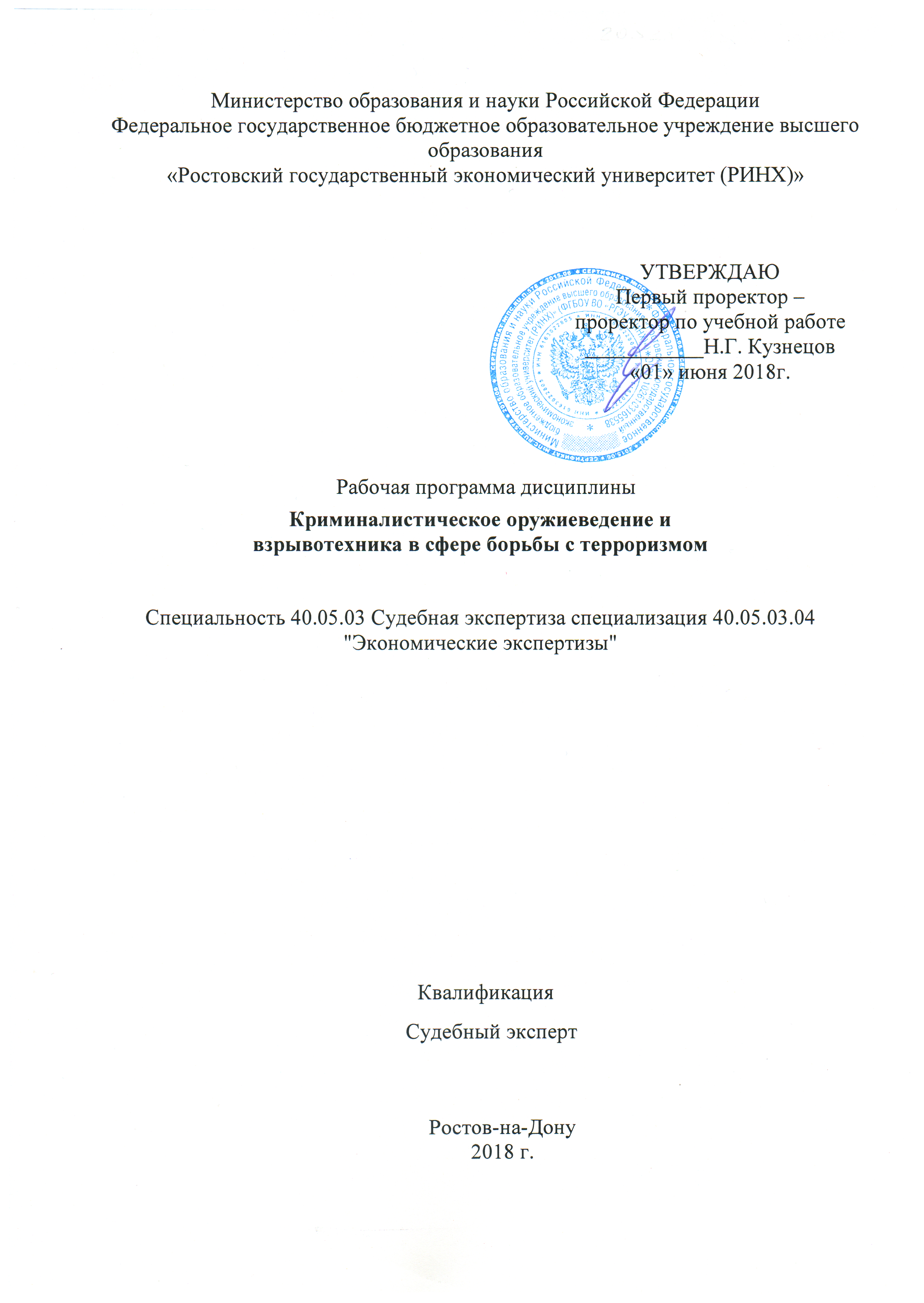 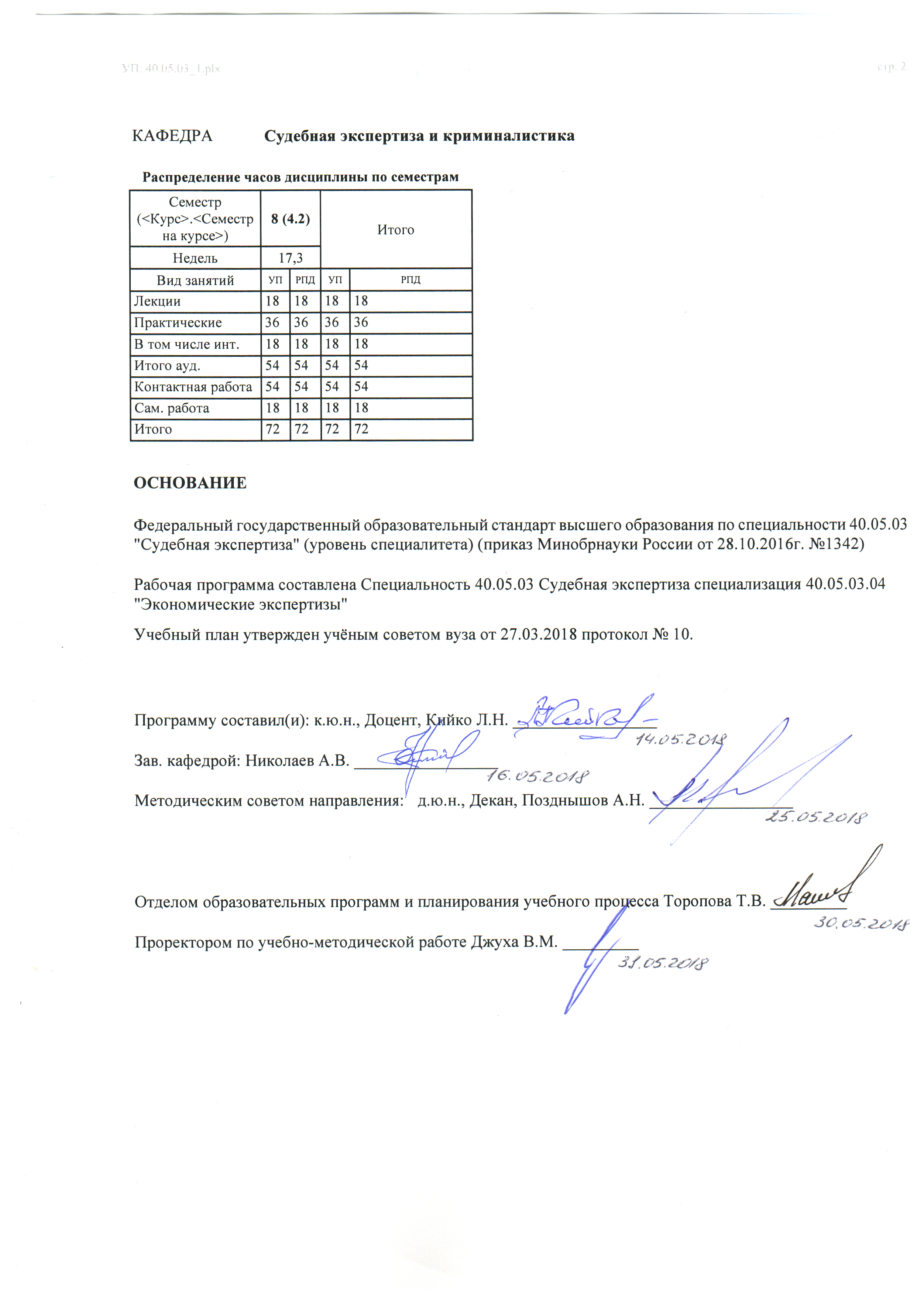 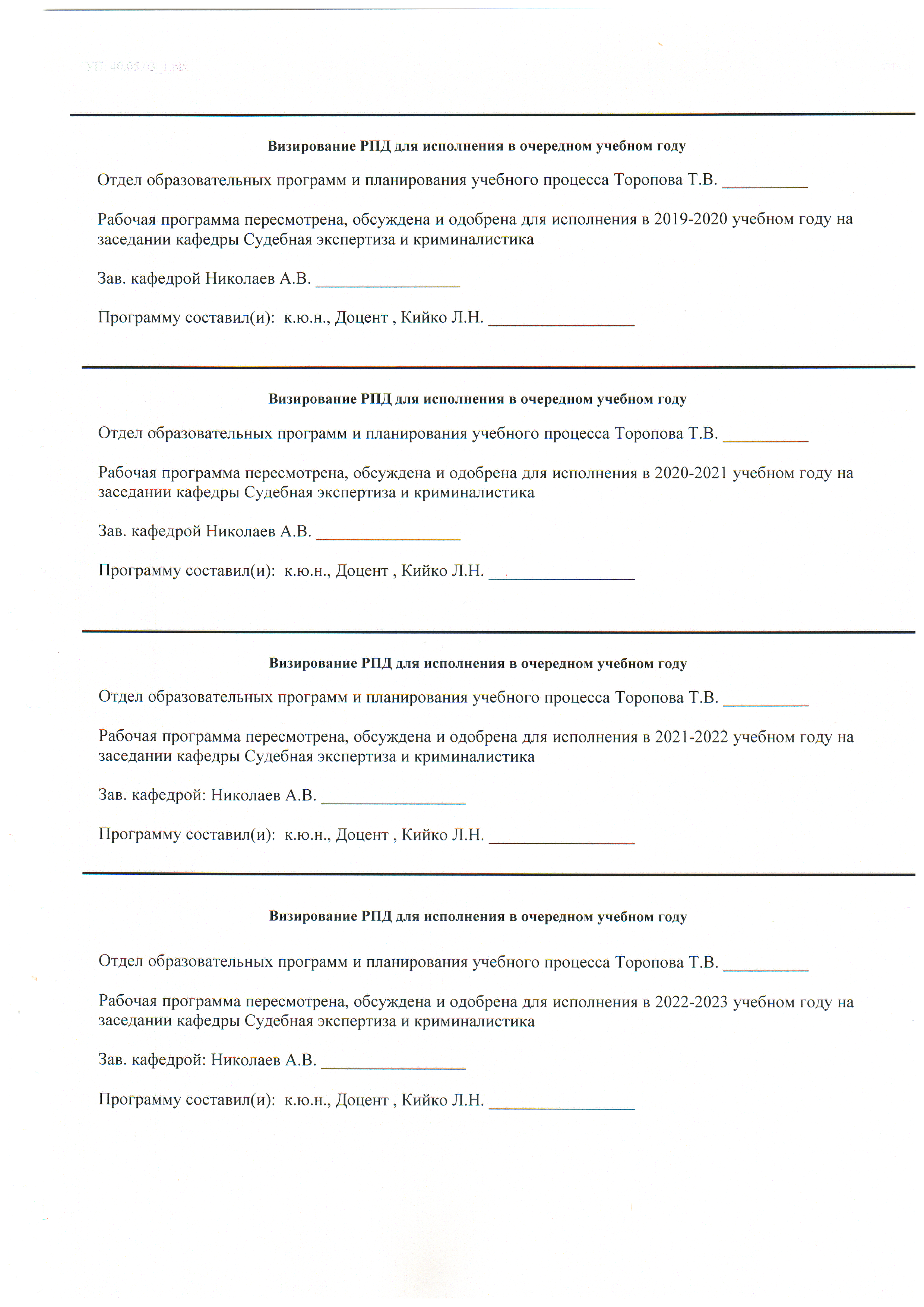 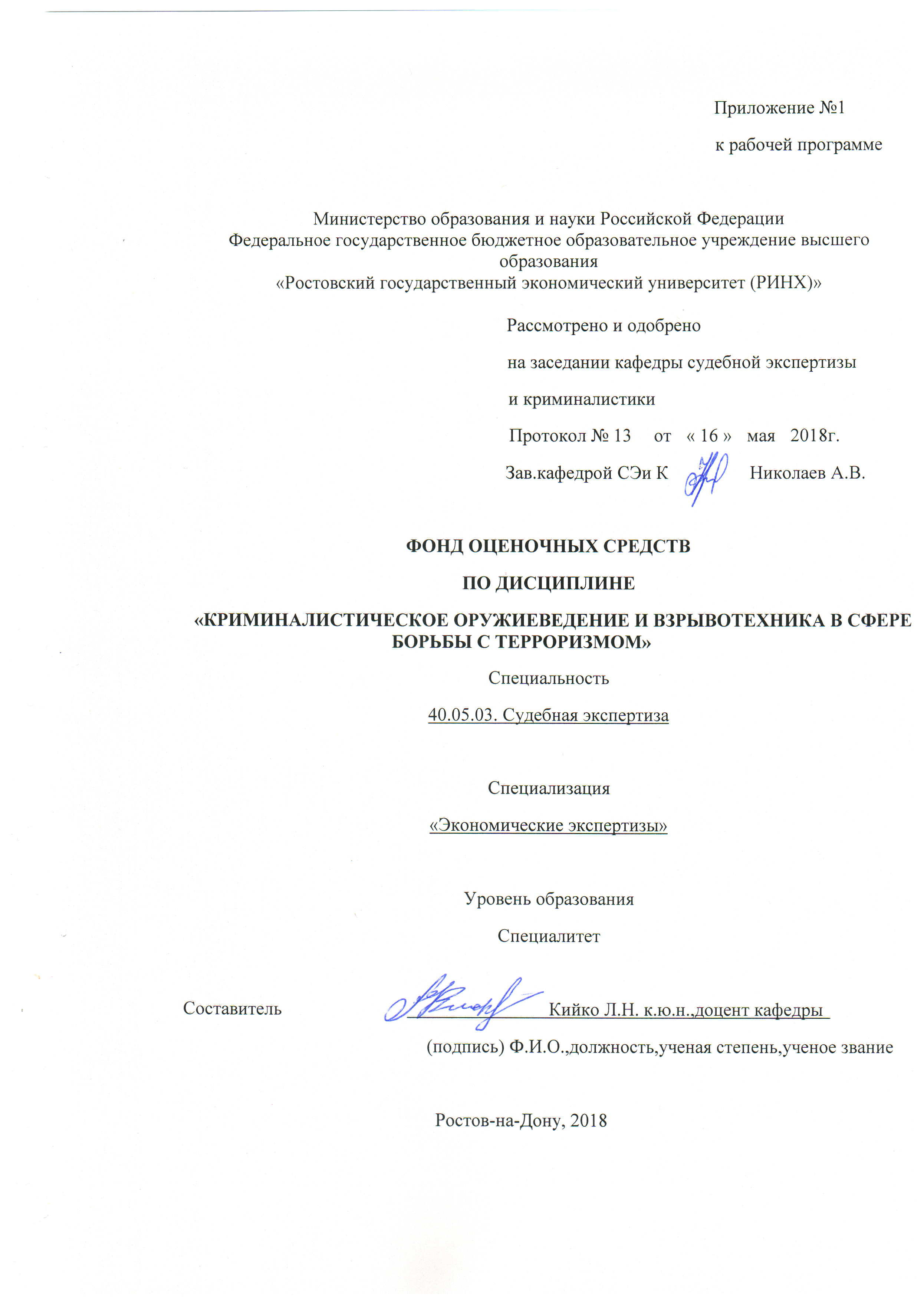 Оглавление1 Перечень компетенций с указанием этапов их формирования в процессе освоения образовательной программы	162 Паспорт фонда оценочных средств по дисциплине	163 Описание критериев оценивания компетенций на различных этапах их формирования, описание шкал оценивания	244 Типовые контрольные задания или иные материалы, необходимые для оценки знаний, умений, навыков и (или) опыта деятельности, характеризующих этапы формирования компетенций в процессе освоения образовательной программы	251 Перечень компетенций с указанием этапов их формирования в процессе освоения образовательной программы1.1 Перечень компетенций указан в п. 3. «Требования к результатам освоения дисциплины» рабочей программы дисциплины. 1.2 Этапы формирования компетенций показаны в тематическом плане дисциплины (содержании) (п.4) рабочей программы дисциплины. 2.Паспорт фонда оценочных средств по дисциплине «Криминалистическое оружиеведение и взрывотехника в сфере борьбы с терроризмом»**О – опрос, К – коллоквиум, С – собеседование, СР – самостоятельная работа, СР – сообщение,  ЭС – эссе, Д – доклад, СЗ – кейсы, ситуационные задания, П – презентации, КС – круглый стол,  Т – тест, Р – реферат и др.3 Описание критериев оценивания компетенций на различных этапах их формирования, описание шкал оценивания  3.1 Критерии оценивания компетенций:Категория знать: методические, процессуальные и организационные основы судебной экспертизы, криминалистики при производстве судебных экспертиз и исследований; методики судебных экспертных исследований в профессиональной деятельности; технические средства при обнаружении, фиксации и исследовании материальных объектов - вещественных доказательств в процессе производства судебных экспертиз.Категория уметь: использовать знания теоретических, методических, процессуальных и организационных основ судебной экспертизы, криминалистики при производстве судебных экспертиз и исследований; применять методики судебных экспертных исследований в профессиональной деятельности; применять технические средства при обнаружении, фиксации и исследовании материальных объектов - вещественных доказательств в процессе производства судебных экспертиз.Категория владеть: способностью использовать знания теоретических, методических, процессуальных и организационных основ судебной экспертизы, криминалистики при производстве судебных экспертиз и исследований; способностью применять методики судебных экспертных исследований в профессиональной деятельности; способностью применять технические средства при обнаружении, фиксации и исследовании материальных объектов - вещественных доказательств в процессе производства судебных экспертиз.3.2 Шкалы оценивания:   Текущий контроль успеваемости и промежуточная аттестация осуществляется в рамках накопительной балльно-рейтинговой системы в 100-балльной шкале.Положение о балльно-рейтинговой системе: «Основой для определения баллов, набранных при промежуточной аттестации, служит объём и уровень усвоения материала, предусмотренного рабочей программой дисциплины. При этом необходимо руководствоваться следующим:При оценке теоретических знаний, практических умений и навыков (владений) обучающихся на зачете учитываются также их текущая успеваемость по дисциплине, участие в работе на семинарских и практических занятиях, уровень выполнения ими письменных работ, предусмотренных учебным планом. В случае необходимости экзаменатор может задавать обучающемуся дополнительные вопросы по разделам (темам) учебной дисциплины, по которым его знания вызывают сомнения (с учетом результатов текущей успеваемости и посещаемости занятий).- 84-100 баллов (оценка «отлично») - изложенный материал фактически верен, наличие глубоких исчерпывающих знаний в объеме пройденной программы дисциплины в соответствии с поставленными программой курса целями и задачами обучения; правильные, уверенные действия по применению полученных знаний на практике, грамотное и логически стройное изложение материала при ответе, усвоение основной и знакомство с дополнительной литературой;- 67-83 баллов (оценка «хорошо») - наличие твердых и достаточно полных знаний в объеме пройденной программы дисциплины в соответствии с целями обучения, правильные действия по применению знаний на практике, четкое изложение материала, допускаются отдельные логические и стилистические погрешности, обучающийся  усвоил основную литературу, рекомендованную в рабочей программе дисциплины;- 50-66 баллов (оценка удовлетворительно) - наличие твердых знаний в объеме пройденного курса в соответствии с целями обучения, изложение ответов с отдельными ошибками, уверенно исправленными после дополнительных вопросов; правильные в целом действия по применению знаний на практике;- 0-49 баллов (оценка неудовлетворительно) - ответы не связаны с вопросами, наличие грубых ошибок в ответе, непонимание сущности излагаемого вопроса, неумение применять знания на практике, неуверенность и неточность ответов на дополнительные и наводящие вопросы».Оценка «зачтено» выставляется, если обучающийся продемонстрировал знания, умения и владения соответствующие уровню сформированности компетенции оцениваемому на оценку «удовлетворительно» и выше. Оценка «не зачтено» выставляется, если обучающийся не показал знания, умения и владения, соответствующие уровню сформированности компетенции, оцениваемому на положительную оценку.4 Типовые контрольные задания или иные материалы, необходимые для оценки знаний, умений, навыков и (или) опыта деятельности, характеризующих этапы формирования компетенций в процессе освоения образовательной программыВопросы для подготовки к зачету по дисциплине «Криминалистическое оружиеведение и взрывотехника в сфере борьбы с терроризмом»:1.Объекты и задачи судебно-баллистических экспертиз.2.Научные методы исследования при решении судебно-баллистических экспертных задач.3.Понятие, устройство и классификация огнестрельного оружия и боеприпасов.4.Следы частей оружия на гильзах и снарядах.5.Следы выстрелов на пораженных объектах.6.Определение вида и модели оружия по применявшимся боеприпасам и следам выстрела.7.Отождествление огнестрельного оружия.8.Отдельные проблемные вопросы подготовки и проведения криминалистического исследования ручного огнестрельного оружия и следов его применения.9.Понятие огнестрельного оружия и его классификация.10.Обнаружение, осмотр, фиксация и изъятие пуль, дроби, картечи, пыжей и других вещественных доказательств.11.Следы выстрела на преграде: обнаружение, фиксация и изъятие повреждений.12.Следы продуктов выстрела.13.Виды следов огнестрельного оружия. 14.Пулевые повреждения при выстрелах с близкой и иной дистанции.15.Повреждения дробовыми и картечными снарядами.16.Проверка оружия, стреляных гильз, пуль и патронов со следами оружия по криминалистическим учетам органов внутренних дел.17.Значение судебно-баллистической экспертизы. 18.Методика определения вида, образца патрона и модели оружия по стрелянной гильзе. 19.Методика определения вида, образца патрона и модели оружия по стреляной пуле. 20.Отождествление оружия по следам на гильзах и пулях.21.Установление очередности выстрелов.22.Типичные недостатки заключений судебно-баллистических экспертиз.23.Определение огнестрельного характера повреждения.24.Определение вида и диаметра (калибра) снаряда, образовавшего повреждение.25.Определение вида, модели и образца огнестрельного оружия, причинившего повреждение. 26.Установление направления и дистанции выстрела.27.Установление дистанции выстрела из гладкоствольного огнестрельного оружия по рассеиванию дроби.28.Определение количества выстрелов, причинивших огнестрельные повреждения на преграде.29.Определение последовательности образования огнестрельных повреждений.30.Исследование пыжей-контейнеров, поступивших на экспертизу.31.Исследование поступившего на экспертизу оружия и его отстрел, для получения образцов для сравнительного исследования.32.Понятие и основы идентификационных признаков.33.Свойства идентификационных признаков.34.Классификация идентификационных признаков.35.Сравнительное исследование пыжа-контейнера, поступившего на экспертизу, с пыжами-контейнерами, отстрелянными из проверяемого оружия, оценка результатов и формулирование вывода.36.Идентификация гладкоствольного огнестрельного оружия по пыжам-контейнерам.37.Стадии судебно-баллистической экспертизы.38.Понятие, характеристика и классификация взрывов, взрывчатых веществ и взрывных устройств.39.Взрывные устройства как объект криминалистического исследования.40.Понятие и факторы взрыва.41.Понятие и определение взрывного устройства.42.Взрывчатые вещества.43.Средства взрывания.44.Правила техники безопасности.45.Порядок и последовательность действий специалиста-криминалиста при проведении осмотра места взрыва.46.Виды и задачи криминалистической взрывотехнической экспертизы.47.Этапы экспертизы самодельного взрывного устройства.48.Классификация инженерных боеприпасов.49.Свойства и характеристики взрывчатых веществ.50.Особенности назначения взрывотехнической экспертизы.51.Последовательность поиска и обезвреживания взрывных устройств.52.Организация и проведение осмотра места взрыва.53.Основные признаки отображения взрыва в следах.54.Технико-криминалистические средства, используемые при осмотре места взрыва.55.Предварительное исследование следов взрыва.56.Особенности организации осмотра места взрыва.57.Предмет, объект, метод, система и задачи криминалистической взрывотехники.58.Технико-криминалистическая характеристика взрывчатых веществ, взрывных устройств и следов их взрыва.59.Научно-технические средства и методы криминалистической взрывотехники, формы и правила их применения.60.Меры безопасности при обращении со взрывоопасными объектами и материалами.61.Поиск, досмотр, специальный контроль и первичное обследование предметов, подозрительных на наличие взрывоопасных вложений.62.Взрывотехническое обследование подозрительных предметов, обезвреживание и уничтожение взрывных устройств.63.Организация осмотра места происшествия на месте обнаружения взрывоопасных предметов или по факту взрыва.64.Осмотр, фиксация, изъятие взрывотехнических изделий и обезвреженных взрывных устройств.65.Криминалистическое исследование взрывчатых веществ, взрывных устройств, имитирующих их предметов и следов взрыва.66.Использование результатов криминалистических взрывотехнических исследований в розыске «ВЗРЫВНИКОВ».67.Использование данных криминалистических взрывотехнических экспертиз в доказывании по уголовным делам.68.Фиксация и изъятие следов взрыва.69.Система криминалистической взрывотехники.70.Экспертно-криминалистическое исследование взрывотехнических объектов.71.Основные вопросы, решаемые взрывотехнической экспертизой.72.Использование данных криминалистических взрывотехнических экспертиз в доказывании по уголовным делам связанным с терроризмом.Темы рефератов по дисциплине «Криминалистическое оружиеведение и взрывотехника в сфере борьбы с терроризмом»:1.Научные методы исследования при решении судебно-баллистических экспертных задач.2.Понятие, устройство и классификация огнестрельного оружия и боеприпасов.3.Следы частей оружия на гильзах и снарядах.4.Следы выстрелов на пораженных объектах.5.Определение вида и модели оружия по применявшимся боеприпасам и следам выстрела.6.Отождествление огнестрельного оружия.7.Понятие огнестрельного оружия и его классификация.8.Проверка оружия, стреляных гильз, пуль и патронов со следами оружия по криминалистическим учетам органов внутренних дел.9.Методика определения вида, образца патрона и модели оружия по стрелянной гильзе. 10.Методика определения вида, образца патрона и модели оружия по стреляной пуле. 11.Отождествление оружия по следам на гильзах и пулях.12.Порядок и последовательность действий специалиста-криминалиста при проведении осмотра места взрыва.13.Виды и задачи криминалистической взрывотехнической экспертизы.14.Особенности назначения взрывотехнической экспертизы.15.Организация и проведение осмотра места взрыва.16.Технико-криминалистические средства, используемые при осмотре места взрыва.17.Организация осмотра места происшествия на месте обнаружения взрывоопасных предметов или по факту взрыва.18.Использование данных криминалистических взрывотехнических экспертиз в доказывании по уголовным делам.19.Экспертно-криминалистическое исследование взрывотехнических объектов.20.Использование данных криминалистических взрывотехнических экспертиз в доказывании по уголовным делам связанным с терроризмом. Методические рекомендации по написанию реферата, требования к оформлению 1. Написанию реферата предшествует внимательное изучение студентом рекомендованных источников. Целесообразно делать выписки из нормативных актов, книг, статей, помечать в черновике те страницы и издания, которые наиболее полезны при освещении соответствующих  вопросов.В тексте работы при ссылках на нормативный акт должна использоваться  последняя редакция документа.Следует иметь в виду, что иногда нормативный материал, используемый в учебниках, пособиях и научной литературе, к моменту подготовки студентом письменной работы оказывается утратившим силу.Недействующие нормативные акты не подлежат использованию, либо упоминаются с соответствующими оговорками. Таким образом, при работе с нормативно-правовой базой студент в первую очередь должен установить, является ли данный нормативно-правовой акт действующим в настоящее время, а также использовать последнюю редакцию документа.2. В процессе подготовки работы студент должен:а) всесторонне изучить определенную юридическую проблему, ее теоретические и практические аспекты;б) проанализировать научную литературу и нормативно-правовой материал по теме;в) при подготовке реферата, собрать и обобщить с учетом темы юридическую практику (судебную, нотариальную, государственных органов контроля  и т. д.);г) выработать собственное суждение по соответствующей проблеме, отношение к существующим научным позициям, точкам зрения, юридической практике;д) по возможности сформулировать свои предложения по совершению юридической практики и законодательства.3. Содержание работы должно соответствовать ее теме и плану.4. Содержание ответов на поставленные вопросы должно быть полным, теоретически обоснованным и аргументированным, иметь связь с практической деятельностью. Ответы на вопросы должны быть логичными, сформулированы четко и ясно, по существу  поставленного вопроса. Не следует необоснованно увеличивать их объем, останавливаясь на второстепенных, прямо не относящихся к теме исследования,  аспектах. При формулировании собственных суждений следует избегать таких выражений, как «по моему мнению», «я думаю» и т.п., т е. писать от первого лица.5. При использовании в тексте ответа на вопрос цитат, норм правовых актов, заимствованных таблиц и схем следует руководствоваться правилами оформления сносок и ссылок на соответствующие источники. Сноски имеют постраничную нумерацию, то есть первая сноска  на каждой странице  нумеруется цифрой 1. Печатание сносок с использованием  сквозной нумерации  в конце работы не допускается. Заимствование текста без ссылки на источник цитирования, т.е. плагиат, не допускается и является основанием для направления работы на доработку.6. Если автор считает целесообразным в ходе ответа на поставленный вопрос использовать табличную или схематическую форму изложения материала, то должен руководствоваться правилами оформления таблиц и схем. Следует обратить внимание, что при использовании в работе статистического материала необходимо давать  текстовое объяснение.7. В конце работы автор может привести перечень условных обозначений, символов и специальных терминов только в том случае, если их общее число более 20  и каждое из них повторяется в тексте не менее трех раз.8. Текст работы печатается с одной стороны стандартного листа формата А4 через 1,5 интервала с выравниванием «по ширине», в том числе и при оформлении списков.  В текстовом редакторе «Microsoft Word»: стиль шрифта «Times New Roman», размер: «14», отступ абзаца – 1см (по линейке табуляции). Заголовки глав, параграфов, пунктов печатаются шрифтом с выделением «жирный», с выравниванием «по ширине» и с отступом абзаца указанного размера по первой строке. Точка в конце заголовка не ставится. В тексте работы запрещается использовать выделение «жирный» (кроме указанных заголовков), а также шрифт другого стиля. Каждая страница  должна быть оформлена с четким  соблюдением размера полей: слева - 30 мм, сверху - 20 мм, справа - 10 мм, снизу - 20 мм. 9. Реферат, написанный от руки, либо оформленный в тетради, на проверку не принимаются.10. В работе используется сквозная нумерация страниц. Титульный лист считается первым, но не нумеруется. Нумерация страниц начинается с третьего листа работы – введения. Номера страниц проставляются в правом верхнем углу. 11. Работа должна быть выполнена грамотно и аккуратно, с обязательным соблюдением рекомендуемых правил и требований. Не допускаются произвольные сокращения слов, исправления и зачеркивания. Грамматические и стилистические ошибки снижают уровень оценки работы. Нарушение правил оформления работы является основанием для направления работы на доработку.12. Сроки хранения письменных работ устанавливаются в соответствии с номенклатурой дел. Критерии оценки:  - оценка «отлично» выставляется обучающемуся, если он в полном объеме усвоил содержание материала, продемонстрировал глубокие исчерпывающие знания в объеме темы, использовал дополнительную научную литературу по теме, аргументировано высказал свою точку зрения, сформулировал самостоятельные выводы.- оценка «хорошо» выставляется, если студент продемонстрировал достаточно уверенные знания, усвоил материал темы по всем вопросам в рамках лекций и основной учебной литературы, развернуто и аргументировано высказал свою точку зрения, сформулировал самостоятельные выводы.- оценка «удовлетворительно» ставится, если студент фрагментарно усвоил материал, недостаточно развернуто раскрыл поставленные в теме  задачи не сформулировал самостоятельные выводы, допустил ошибки при ответе на вопрос.- оценка «неудовлетворительно» ставится, если студент не выполнил работу или выполнил с грубыми ошибками, не в соответствии с темой.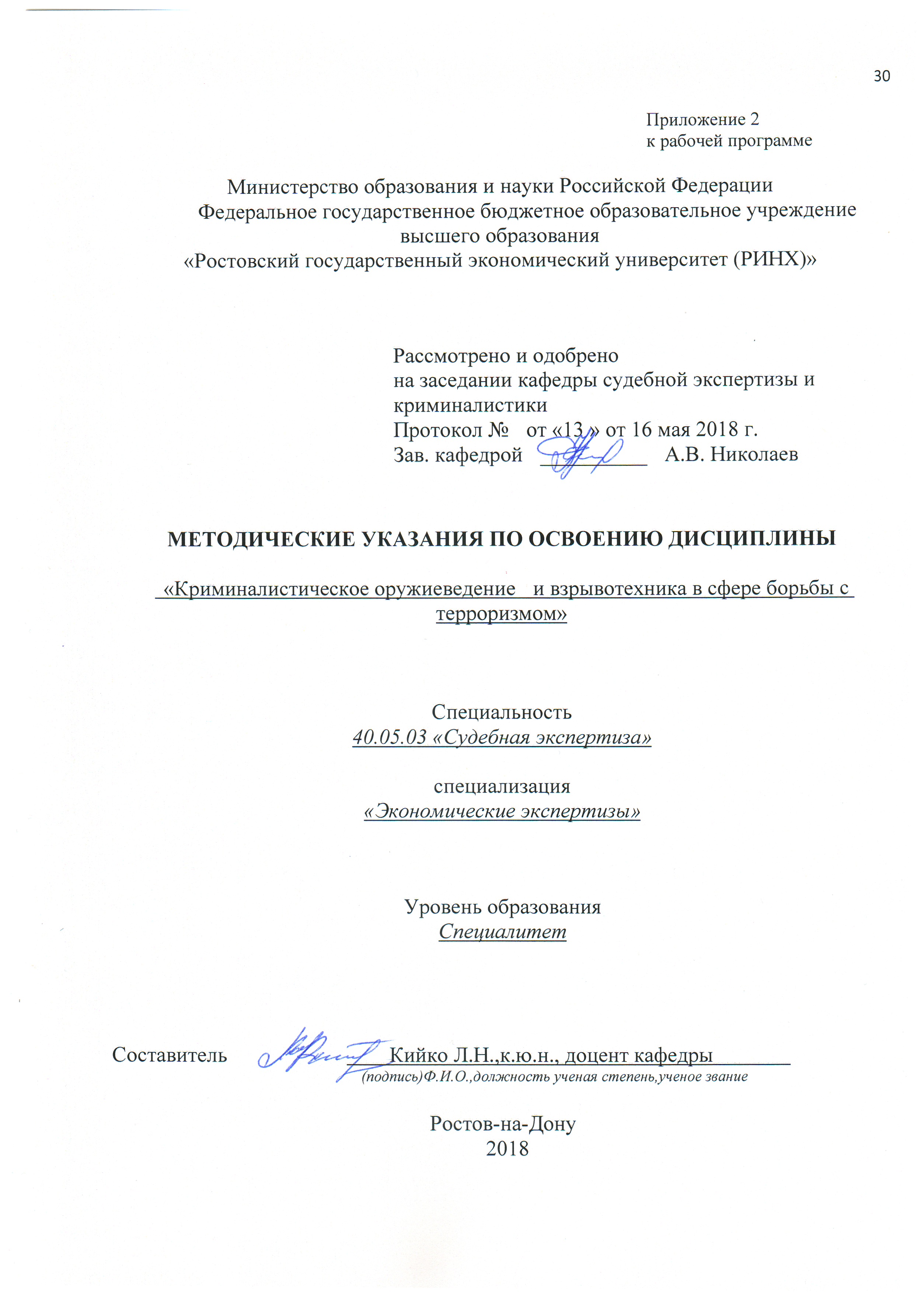      Методические  указания  по  освоению  дисциплины  «Криминалистическое оружиеведение и взрывотехника в сфере борьбы с терроризмом»  адресованы  студентам  очной формы обучения.       Учебным планом по специальности 40.05.03 «Криминалистическое оружиеведение и взрывотехника в сфере борьбы с терроризмом» предусмотрены следующие виды занятий:- лекции;- практические занятия;- самостоятельная работа.     Приступая к изучению специального курса «Криминалистическое оружиеведение и взрывотехника в сфере борьбы с терроризмом», нужно иметь в виду, что дисциплина «Криминалистическое оружиеведение и взрывотехника в сфере борьбы с терроризмом» является дисциплиной специализации базовой части. При её изучении обучающийся использует знания, умения и навыки, полученные в ходе изучения предшествующих дисциплин: «Естественнонаучные методы судебно-экспертных исследований» (знание возможностей применения физических и химических методов исследования материальных объектов), «Компьютерные технологии в экспертной деятельности» (использование умений и навыков работы с компьютерной техникой при производстве экспертиз), «Криминалистика» (уяснение ее научных основ и методов), «Судебная фотография и видеозапись» (способность применения умений и навыков фотографической и видео фиксации внешнего облика человека), «Уголовный процесс» (знание норм процессуального права, регламентирующих производство судебных экспертиз, права и обязанности эксперта как участника уголовного процесса). Материалы курса дисциплины изучаются на лекциях и практических занятиях и в ходе самостоятельной работы. Лекционные занятия имеют целью рассмотрение преподавателем содержания темы по наиболее важным или наиболее сложным вопросам и оказание студентам помощи в усвоении теоретического материала. Для подготовки к практическим занятиям, прежде всего, студенту необходимо с полной отдачей, комплексно работать над каждым конспектом, постепенно приучив себя одновременно внимательно слушать преподавателя, осмысливать излагаемый им материал и кратко записывать основные положения (вести конспект). Перед каждым занятием студенту необходимо изучать рекомендованную литературу и вопросы, выносимые для обсуждения на занятиях, конспектировать отдельные положения, подготовить тезисы возможного выступления, что позволит выступающему логически взаимосвязано изложить свои мысли при освещении подготовленного материала, а также ответить на вопросы для самоконтроля и выполнить домашнее задание.Методические рекомендации по освоению лекционного материала.      Лекция – систематическое, последовательное изложение преподавателем учебного материала. Лекция предшествует практическим занятиям, поэтому ее основной задачей является раскрытие содержания темы, разъяснение ее значения, выделение особенностей изучения. В ходе лекции устанавливается связь с предыдущей и последующей темами, а также с другими отраслями права, определяются направления самостоятельной работы студентов. В конце лекции преподаватель ставит задачи для самостоятельной работы, дает методические рекомендации по изучению нормативно-правовых актов, литературы, судебной практики, оптимальной организации самостоятельной работы, чтобы при наименьших затратах времени получить наиболее высокие результаты. С целью успешного освоения лекционного материала по дисциплине «Криминалистическое оружиеведение и взрывотехника в сфере борьбы с терроризмом» рекомендуется осуществлять его конспектирование. Механизм конспектирования лекции составляют: - восприятие смыслового сегмента речи лектора с одновременным выделением значимой информации; - выделение информации с ее параллельным свертыванием в смысловой сегмент; - перенос смыслового сегмента в знаковую форму для записи посредством выделенных опорных слов; - запись смыслового сегмента с одновременным восприятием следующей информации. Методические рекомендации по подготовке к лабораторным занятиям.      Подготовка к практическим занятиям включает в себя чтение и анализ нормативно-правовых актов, судебной практики, учебной литературы, монографий, статей и конспекта лекций. Задание к практическому занятию состоит из двух частей: теоретических вопросов и задач. Аудиторная и внеаудиторная (самостоятельная) работа студентов является одной из важнейших составляющих образовательного процесса, в процессе которой студент усваивает под методическим руководством преподавателя, но без его непосредственного участия, знания по дисциплине «Криминалистическое оружиеведение и взрывотехника в сфере борьбы с терроризмом».     В процессе самостоятельной работы студент должен активно воспринимать, осмысливать и углублять полученную информацию, решать практические и лабораторные задания, овладевать профессионально необходимыми умениями. Соответственно, основная цель самостоятельной работы студента – научиться осмысленно и самостоятельно работать сначала с учебным материалом, затем с научной информацией, выработать основы самоорганизации и самовоспитания с тем, чтобы в дальнейшем непрерывно повышать свою квалификацию. Основным принципом организации самостоятельной работы студентов является комплексный подход, направленный на формирование навыков репродуктивной и творческой деятельности в аудитории, при внеаудиторных контактах с преподавателем и при домашней подготовке.      Соответственно, самостоятельная работа по курсу «Криминалистическое оружиеведение и взрывотехника в сфере борьбы с терроризмом» реализуется во взаимосвязи следующих трех форм: - в процессе аудиторных занятий – на лекциях, практических занятиях; - в контакте с преподавателем вне рамок аудиторных занятий – при выполнении индивидуальных заданий, на консультациях по учебным вопросам, в ходе творческих контактов и т.д. - в библиотеке, дома, на кафедре при выполнении студентом учебных и творческих задач. Аудиторная самостоятельная работа реализуется во время чтения лекций, а также при проведении практических и лабораторных занятий, выполнении контрольных работ. Лекция является ведущей формой организации учебного процесса в вузе, в ходе которой студент знакомится с наукой, расширяет, углубляет и совершенствует ранее полученные знания, формирует научное мировоззрение, учится методике и технике лекционной работы. Лекционное занятие мобилизует студента на творческую работу, главными в которой являются умение слушать, воспринимать и записывать. Студенту важно понять, что лекция есть своеобразная творческая форма самостоятельной работы, где он является активным соучастником лекции и ему необходимо мыслить вместе с преподавателем, войти в логику изложения материала, следить за его аргументацией, сравнивать известное с вновь получаемыми знаниями и т.д. Наиболее распространенной и сравнительно простой формой лекции, в ходе которой студенты активно вовлекаются в учебный процесс, является лекция-беседа. Преимущество данной формы состоит в том, что она позволяет естественным образом привлечь внимание студентов к наиболее важным вопросам темы, задавая вопросы аудитории. Это позволяет также определить, насколько студенты вникли в суть излагаемого материала и следят за ходом мыслей лектора. Возможно проведение лекций также в форме дискуссии, когда преподаватель при изложении лекционного материала, организует свободный обмен мнениями в интервалах между логическими разделами. При чтении лекционного курса непосредственно в аудитории возможен контроль усвоения материала основной массой студентов путем проведения экспресс-опроса по теме, постановки отдельных вопросов, требующих применения полученных по данной теме знаний и логического мышления, мультимедийного сопровождения и т.д. На лабораторных занятиях используются следующие формы, которые позволяют сделать процесс обучения более интересным и поднять активность значительной части студентов в группе: ответы на поставленные вопросы; выполнение контрольных работ; обсуждение вопросов тем курса.      На практических занятиях студентами выполняются задания предложенные преподавателям по вопросам тем изучаемой дисциплины.      Виды внеаудиторной самостоятельной работы по дисциплине «Криминалистическое оружиеведение и взрывотехника в сфере борьбы с терроризмом» также разнообразны, к ним относятся: - непосредственная самостоятельная работа с текстами учебников, учебных пособий и лекций, изучение материала в глобальной сети «Интернет»; - анализ и конспектирование отдельных положений нормативных правовых актов, касающихся орудий преступления и т.п.; - выполнение домашних заданий разнообразного характера: анализ нормативных правовых актов по заданной теме; подбор и изучение литературных источников; составление заключений эксперта т.д.; - подготовка и написание докладов и других письменных работ на заданные темы; - выполнение индивидуальных заданий, направленных на развитие у студентов самостоятельности и инициативы, выполняемых как индивидуально студентом, так несколькими студентами группы; - подготовка и участие в научно-теоретических и практических конференциях.      При оценивании результатов освоения дисциплины (текущей и промежуточной аттестации) применяется модульно-рейтинговая система. Использование рейтинговой системы позволяет добиться более динамичной работы студента в течение семестра, а также активизирует познавательную деятельность студентов путем стимулирования их творческой активности.      Результативность самостоятельной работы студентов во многом определяется наличием активных методов ее контроля.      По дисциплине «Криминалистическое оружиеведение и взрывотехника в сфере борьбы с терроризмом» используются следующие виды контроля: - контроль знаний студентов, полученных в результате изучения предыдущей темы и необходимых для изучения очередной темы дисциплины; - текущий контроль, заключаемый в регулярном отслеживании уровня усвоения материала на лекциях и практических занятиях; - промежуточный контроль по окончании изучения раздела или модуля курса; - самоконтроль, осуществляемый студентом в процессе изучения дисциплины при подготовке к контрольным мероприятиям; - итоговый контроль по дисциплине в виде зачета.      Контроль осуществляется путем проведения письменных работ (рефератов) по пройденным темам, коллоквиумов, выполнения индивидуальной работы и т.д.             Представленная учебная и дополнительная литература дисциплины «Криминалистическое оружиеведение и взрывотехника в сфере борьбы с терроризмом» имеется в фонде библиотеки. Кроме того, в библиотеке студент имеет доступ к периодическим изданиям и к СПС «Консультант плюс». Помимо этого, в библиотеке студент может получить доступ к депозитарию, где размещены необходимые учебно-методические разработки по дисциплине.      Студенты юридического факультета имеют доступ к сети Интернет (во время самостоятельной подготовки) в библиотеке. Освоение дисциплины производится на базе мультимедийных учебных аудиторий. Для проведения лекций и практических занятий необходим компьютер с прикладным программным обеспечением и периферийными устройствами: Проектор Средства для просмотра презентаций MS PowerPoint. Программы для просмотра видео файлов. УП: 40.05.03_1.plxУП: 40.05.03_1.plxУП: 40.05.03_1.plxстр. 41. ЦЕЛИ ОСВОЕНИЯ ДИСЦИПЛИНЫ1. ЦЕЛИ ОСВОЕНИЯ ДИСЦИПЛИНЫ1. ЦЕЛИ ОСВОЕНИЯ ДИСЦИПЛИНЫ1. ЦЕЛИ ОСВОЕНИЯ ДИСЦИПЛИНЫ1. ЦЕЛИ ОСВОЕНИЯ ДИСЦИПЛИНЫ1.1Цели освоения дисциплины: подготовка специалистов, способных квалифицированно и на современном уровне решать задачи использования специальных знаний при комплексном  исследовании  криминалистических проблем возникающих в ходе производства криминалистического исследования огнестрельного оружия, боеприпасов и следов его применения, а также взрывчатых веществ и взрывных устройств и следов их применения, как в «полевых» так и в лабораторных условиях. Приобрести теоретические и практические навыки по применению данных криминалистического оружиеведения и криминалистической взрывотехники в предупреждении, раскрытии и расследовании преступлений террористической направленности.Цели освоения дисциплины: подготовка специалистов, способных квалифицированно и на современном уровне решать задачи использования специальных знаний при комплексном  исследовании  криминалистических проблем возникающих в ходе производства криминалистического исследования огнестрельного оружия, боеприпасов и следов его применения, а также взрывчатых веществ и взрывных устройств и следов их применения, как в «полевых» так и в лабораторных условиях. Приобрести теоретические и практические навыки по применению данных криминалистического оружиеведения и криминалистической взрывотехники в предупреждении, раскрытии и расследовании преступлений террористической направленности.Цели освоения дисциплины: подготовка специалистов, способных квалифицированно и на современном уровне решать задачи использования специальных знаний при комплексном  исследовании  криминалистических проблем возникающих в ходе производства криминалистического исследования огнестрельного оружия, боеприпасов и следов его применения, а также взрывчатых веществ и взрывных устройств и следов их применения, как в «полевых» так и в лабораторных условиях. Приобрести теоретические и практические навыки по применению данных криминалистического оружиеведения и криминалистической взрывотехники в предупреждении, раскрытии и расследовании преступлений террористической направленности.Цели освоения дисциплины: подготовка специалистов, способных квалифицированно и на современном уровне решать задачи использования специальных знаний при комплексном  исследовании  криминалистических проблем возникающих в ходе производства криминалистического исследования огнестрельного оружия, боеприпасов и следов его применения, а также взрывчатых веществ и взрывных устройств и следов их применения, как в «полевых» так и в лабораторных условиях. Приобрести теоретические и практические навыки по применению данных криминалистического оружиеведения и криминалистической взрывотехники в предупреждении, раскрытии и расследовании преступлений террористической направленности.1.2Задачи освоения дисциплины:Изучить основные положения судебной баллистики и криминалистической взрывотехники; Приобрести практические навыки по обнаружению, осмотру, фиксации и исследованию следов применения огнестрельного оружия; Приобрести практические навыки по работе со следами огнестрельного оружия на месте происшествия; Изучить методику производства судебно-баллистической экспертизы; Уяснить понятие и факторы взрыва; Раскрыть понятие, структуру и виды взрывных устройств; Раскрыть понятие, основные характеристики  и классификацию взрывчатых веществ и способов их инициирования; Рассмотреть общую классификацию следов связанных с взрывными устройствами; Исследовать организацию деятельности следователя и специалиста криминалиста (взрывотехника) по проведению следственных и иных процессуальных действий связанных с обнаружением, фиксацией и изъятием взрывных устройств и следов их применения; Исследовать основные способы обнаружения, фиксации, изъятия и предварительного исследования специалистом взрывных устройств и следов их применения в ходе осмотра места происшествия; Раскрыть понятие и значение криминалистического исследования ВУ и следов их применения в лабораторных условиях; Изучить экспертно- криминалистическое исследование ВУ и следов их применения; Изучить криминалистическое исследование морфологических характеристик осколков самодельных взрывных устройств.Задачи освоения дисциплины:Изучить основные положения судебной баллистики и криминалистической взрывотехники; Приобрести практические навыки по обнаружению, осмотру, фиксации и исследованию следов применения огнестрельного оружия; Приобрести практические навыки по работе со следами огнестрельного оружия на месте происшествия; Изучить методику производства судебно-баллистической экспертизы; Уяснить понятие и факторы взрыва; Раскрыть понятие, структуру и виды взрывных устройств; Раскрыть понятие, основные характеристики  и классификацию взрывчатых веществ и способов их инициирования; Рассмотреть общую классификацию следов связанных с взрывными устройствами; Исследовать организацию деятельности следователя и специалиста криминалиста (взрывотехника) по проведению следственных и иных процессуальных действий связанных с обнаружением, фиксацией и изъятием взрывных устройств и следов их применения; Исследовать основные способы обнаружения, фиксации, изъятия и предварительного исследования специалистом взрывных устройств и следов их применения в ходе осмотра места происшествия; Раскрыть понятие и значение криминалистического исследования ВУ и следов их применения в лабораторных условиях; Изучить экспертно- криминалистическое исследование ВУ и следов их применения; Изучить криминалистическое исследование морфологических характеристик осколков самодельных взрывных устройств.Задачи освоения дисциплины:Изучить основные положения судебной баллистики и криминалистической взрывотехники; Приобрести практические навыки по обнаружению, осмотру, фиксации и исследованию следов применения огнестрельного оружия; Приобрести практические навыки по работе со следами огнестрельного оружия на месте происшествия; Изучить методику производства судебно-баллистической экспертизы; Уяснить понятие и факторы взрыва; Раскрыть понятие, структуру и виды взрывных устройств; Раскрыть понятие, основные характеристики  и классификацию взрывчатых веществ и способов их инициирования; Рассмотреть общую классификацию следов связанных с взрывными устройствами; Исследовать организацию деятельности следователя и специалиста криминалиста (взрывотехника) по проведению следственных и иных процессуальных действий связанных с обнаружением, фиксацией и изъятием взрывных устройств и следов их применения; Исследовать основные способы обнаружения, фиксации, изъятия и предварительного исследования специалистом взрывных устройств и следов их применения в ходе осмотра места происшествия; Раскрыть понятие и значение криминалистического исследования ВУ и следов их применения в лабораторных условиях; Изучить экспертно- криминалистическое исследование ВУ и следов их применения; Изучить криминалистическое исследование морфологических характеристик осколков самодельных взрывных устройств.Задачи освоения дисциплины:Изучить основные положения судебной баллистики и криминалистической взрывотехники; Приобрести практические навыки по обнаружению, осмотру, фиксации и исследованию следов применения огнестрельного оружия; Приобрести практические навыки по работе со следами огнестрельного оружия на месте происшествия; Изучить методику производства судебно-баллистической экспертизы; Уяснить понятие и факторы взрыва; Раскрыть понятие, структуру и виды взрывных устройств; Раскрыть понятие, основные характеристики  и классификацию взрывчатых веществ и способов их инициирования; Рассмотреть общую классификацию следов связанных с взрывными устройствами; Исследовать организацию деятельности следователя и специалиста криминалиста (взрывотехника) по проведению следственных и иных процессуальных действий связанных с обнаружением, фиксацией и изъятием взрывных устройств и следов их применения; Исследовать основные способы обнаружения, фиксации, изъятия и предварительного исследования специалистом взрывных устройств и следов их применения в ходе осмотра места происшествия; Раскрыть понятие и значение криминалистического исследования ВУ и следов их применения в лабораторных условиях; Изучить экспертно- криминалистическое исследование ВУ и следов их применения; Изучить криминалистическое исследование морфологических характеристик осколков самодельных взрывных устройств.2. МЕСТО ДИСЦИПЛИНЫ В СТРУКТУРЕ ОБРАЗОВАТЕЛЬНОЙ ПРОГРАММЫ2. МЕСТО ДИСЦИПЛИНЫ В СТРУКТУРЕ ОБРАЗОВАТЕЛЬНОЙ ПРОГРАММЫ2. МЕСТО ДИСЦИПЛИНЫ В СТРУКТУРЕ ОБРАЗОВАТЕЛЬНОЙ ПРОГРАММЫ2. МЕСТО ДИСЦИПЛИНЫ В СТРУКТУРЕ ОБРАЗОВАТЕЛЬНОЙ ПРОГРАММЫ2. МЕСТО ДИСЦИПЛИНЫ В СТРУКТУРЕ ОБРАЗОВАТЕЛЬНОЙ ПРОГРАММЫЦикл (раздел) ООП:Цикл (раздел) ООП:ФТД.ВФТД.ВФТД.В2.1Требования к предварительной подготовке обучающегося:Требования к предварительной подготовке обучающегося:Требования к предварительной подготовке обучающегося:Требования к предварительной подготовке обучающегося:2.1.1Необходимыми условиями для успешного освоения дисциплины являются навыки, знания и умения, полученные в результате изучения дисциплин: Естественнонаучные методы судебно-экспертных исследований; Криминалистическое учение о внешнем облике человека; Проблемные вопросы криминалистики; Современные концепции развития криминалистической науки;Трасология и трасологическая экспертиза;Необходимыми условиями для успешного освоения дисциплины являются навыки, знания и умения, полученные в результате изучения дисциплин: Естественнонаучные методы судебно-экспертных исследований; Криминалистическое учение о внешнем облике человека; Проблемные вопросы криминалистики; Современные концепции развития криминалистической науки;Трасология и трасологическая экспертиза;Необходимыми условиями для успешного освоения дисциплины являются навыки, знания и умения, полученные в результате изучения дисциплин: Естественнонаучные методы судебно-экспертных исследований; Криминалистическое учение о внешнем облике человека; Проблемные вопросы криминалистики; Современные концепции развития криминалистической науки;Трасология и трасологическая экспертиза;Необходимыми условиями для успешного освоения дисциплины являются навыки, знания и умения, полученные в результате изучения дисциплин: Естественнонаучные методы судебно-экспертных исследований; Криминалистическое учение о внешнем облике человека; Проблемные вопросы криминалистики; Современные концепции развития криминалистической науки;Трасология и трасологическая экспертиза;2.1.2Дактилоскопия и дактилоскопическая экспертиза;Криминалистическая регистрация.Дактилоскопия и дактилоскопическая экспертиза;Криминалистическая регистрация.Дактилоскопия и дактилоскопическая экспертиза;Криминалистическая регистрация.Дактилоскопия и дактилоскопическая экспертиза;Криминалистическая регистрация.2.2Дисциплины и практики, для которых освоение данной дисциплины (модуля) необходимо как предшествующее:Дисциплины и практики, для которых освоение данной дисциплины (модуля) необходимо как предшествующее:Дисциплины и практики, для которых освоение данной дисциплины (модуля) необходимо как предшествующее:Дисциплины и практики, для которых освоение данной дисциплины (модуля) необходимо как предшествующее:2.2.1Криминалистическое исследование веществ, материалов и изделий;Криминалистическое исследование веществ, материалов и изделий;Криминалистическое исследование веществ, материалов и изделий;Криминалистическое исследование веществ, материалов и изделий;2.2.2Основы оперативно-розыскной деятельности; Прокурорский надзор;Основы оперативно-розыскной деятельности; Прокурорский надзор;Основы оперативно-розыскной деятельности; Прокурорский надзор;Основы оперативно-розыскной деятельности; Прокурорский надзор;2.2.3Судебная медицина и судебная психиатрия; Судебно-медицинская экспертиза и судебно-психиатрическая экспертиза.Судебная медицина и судебная психиатрия; Судебно-медицинская экспертиза и судебно-психиатрическая экспертиза.Судебная медицина и судебная психиатрия; Судебно-медицинская экспертиза и судебно-психиатрическая экспертиза.Судебная медицина и судебная психиатрия; Судебно-медицинская экспертиза и судебно-психиатрическая экспертиза.3. ТРЕБОВАНИЯ К РЕЗУЛЬТАТАМ ОСВОЕНИЯ ДИСЦИПЛИНЫ3. ТРЕБОВАНИЯ К РЕЗУЛЬТАТАМ ОСВОЕНИЯ ДИСЦИПЛИНЫ3. ТРЕБОВАНИЯ К РЕЗУЛЬТАТАМ ОСВОЕНИЯ ДИСЦИПЛИНЫ3. ТРЕБОВАНИЯ К РЕЗУЛЬТАТАМ ОСВОЕНИЯ ДИСЦИПЛИНЫ3. ТРЕБОВАНИЯ К РЕЗУЛЬТАТАМ ОСВОЕНИЯ ДИСЦИПЛИНЫПК-1: способностью использовать знания теоретических, методических, процессуальных и организационных основ судебной экспертизы, криминалистики при производстве судебных экспертиз и исследованийПК-1: способностью использовать знания теоретических, методических, процессуальных и организационных основ судебной экспертизы, криминалистики при производстве судебных экспертиз и исследованийПК-1: способностью использовать знания теоретических, методических, процессуальных и организационных основ судебной экспертизы, криминалистики при производстве судебных экспертиз и исследованийПК-1: способностью использовать знания теоретических, методических, процессуальных и организационных основ судебной экспертизы, криминалистики при производстве судебных экспертиз и исследованийПК-1: способностью использовать знания теоретических, методических, процессуальных и организационных основ судебной экспертизы, криминалистики при производстве судебных экспертиз и исследованийЗнать:Знать:Знать:Знать:Знать:методические, процессуальные и организационные основы судебной экспертизы, криминалистики при производстве судебных экспертиз и исследованийметодические, процессуальные и организационные основы судебной экспертизы, криминалистики при производстве судебных экспертиз и исследованийметодические, процессуальные и организационные основы судебной экспертизы, криминалистики при производстве судебных экспертиз и исследованийметодические, процессуальные и организационные основы судебной экспертизы, криминалистики при производстве судебных экспертиз и исследованийметодические, процессуальные и организационные основы судебной экспертизы, криминалистики при производстве судебных экспертиз и исследованийУметь:Уметь:Уметь:Уметь:Уметь:использовать знания теоретических, методических, процессуальных и организационных основ судебной экспертизы, криминалистики при производстве судебных экспертиз и исследованийиспользовать знания теоретических, методических, процессуальных и организационных основ судебной экспертизы, криминалистики при производстве судебных экспертиз и исследованийиспользовать знания теоретических, методических, процессуальных и организационных основ судебной экспертизы, криминалистики при производстве судебных экспертиз и исследованийиспользовать знания теоретических, методических, процессуальных и организационных основ судебной экспертизы, криминалистики при производстве судебных экспертиз и исследованийиспользовать знания теоретических, методических, процессуальных и организационных основ судебной экспертизы, криминалистики при производстве судебных экспертиз и исследованийВладеть:Владеть:Владеть:Владеть:Владеть:способностью использовать знания теоретических, методических, процессуальных и организационных основ судебной экспертизы, криминалистики при производстве судебных экспертиз и исследованийспособностью использовать знания теоретических, методических, процессуальных и организационных основ судебной экспертизы, криминалистики при производстве судебных экспертиз и исследованийспособностью использовать знания теоретических, методических, процессуальных и организационных основ судебной экспертизы, криминалистики при производстве судебных экспертиз и исследованийспособностью использовать знания теоретических, методических, процессуальных и организационных основ судебной экспертизы, криминалистики при производстве судебных экспертиз и исследованийспособностью использовать знания теоретических, методических, процессуальных и организационных основ судебной экспертизы, криминалистики при производстве судебных экспертиз и исследованийПК-2: способностью применять методики судебных экспертных исследований в профессиональной деятельностиПК-2: способностью применять методики судебных экспертных исследований в профессиональной деятельностиПК-2: способностью применять методики судебных экспертных исследований в профессиональной деятельностиПК-2: способностью применять методики судебных экспертных исследований в профессиональной деятельностиПК-2: способностью применять методики судебных экспертных исследований в профессиональной деятельностиЗнать:Знать:Знать:Знать:Знать:методики судебных экспертных исследований в профессиональной деятельностиметодики судебных экспертных исследований в профессиональной деятельностиметодики судебных экспертных исследований в профессиональной деятельностиметодики судебных экспертных исследований в профессиональной деятельностиметодики судебных экспертных исследований в профессиональной деятельностиУметь:Уметь:Уметь:Уметь:Уметь:применять методики судебных экспертных исследований в профессиональной деятельностиприменять методики судебных экспертных исследований в профессиональной деятельностиприменять методики судебных экспертных исследований в профессиональной деятельностиприменять методики судебных экспертных исследований в профессиональной деятельностиприменять методики судебных экспертных исследований в профессиональной деятельностиВладеть:Владеть:Владеть:Владеть:Владеть:способностью применять методики судебных экспертных исследований в профессиональной деятельностиспособностью применять методики судебных экспертных исследований в профессиональной деятельностиспособностью применять методики судебных экспертных исследований в профессиональной деятельностиспособностью применять методики судебных экспертных исследований в профессиональной деятельностиспособностью применять методики судебных экспертных исследований в профессиональной деятельностиПК-4: способностью применять технические средства при обнаружении, фиксации и исследовании материальных объектов - вещественных доказательств в процессе производства судебных экспертизПК-4: способностью применять технические средства при обнаружении, фиксации и исследовании материальных объектов - вещественных доказательств в процессе производства судебных экспертизПК-4: способностью применять технические средства при обнаружении, фиксации и исследовании материальных объектов - вещественных доказательств в процессе производства судебных экспертизПК-4: способностью применять технические средства при обнаружении, фиксации и исследовании материальных объектов - вещественных доказательств в процессе производства судебных экспертизПК-4: способностью применять технические средства при обнаружении, фиксации и исследовании материальных объектов - вещественных доказательств в процессе производства судебных экспертизУП: 40.05.03_1.plxУП: 40.05.03_1.plxстр. 5Знать:Знать:Знать:Знать:Знать:Знать:Знать:Знать:Знать:технические средства при обнаружении, фиксации и исследовании материальных объектов - вещественных доказательств в процессе производства судебных экспертизтехнические средства при обнаружении, фиксации и исследовании материальных объектов - вещественных доказательств в процессе производства судебных экспертизтехнические средства при обнаружении, фиксации и исследовании материальных объектов - вещественных доказательств в процессе производства судебных экспертизтехнические средства при обнаружении, фиксации и исследовании материальных объектов - вещественных доказательств в процессе производства судебных экспертизтехнические средства при обнаружении, фиксации и исследовании материальных объектов - вещественных доказательств в процессе производства судебных экспертизтехнические средства при обнаружении, фиксации и исследовании материальных объектов - вещественных доказательств в процессе производства судебных экспертизтехнические средства при обнаружении, фиксации и исследовании материальных объектов - вещественных доказательств в процессе производства судебных экспертизтехнические средства при обнаружении, фиксации и исследовании материальных объектов - вещественных доказательств в процессе производства судебных экспертизтехнические средства при обнаружении, фиксации и исследовании материальных объектов - вещественных доказательств в процессе производства судебных экспертизУметь:Уметь:Уметь:Уметь:Уметь:Уметь:Уметь:Уметь:Уметь:применять технические средства при обнаружении, фиксации и исследовании материальных объектов - вещественных доказательств в процессе производства судебных экспертизприменять технические средства при обнаружении, фиксации и исследовании материальных объектов - вещественных доказательств в процессе производства судебных экспертизприменять технические средства при обнаружении, фиксации и исследовании материальных объектов - вещественных доказательств в процессе производства судебных экспертизприменять технические средства при обнаружении, фиксации и исследовании материальных объектов - вещественных доказательств в процессе производства судебных экспертизприменять технические средства при обнаружении, фиксации и исследовании материальных объектов - вещественных доказательств в процессе производства судебных экспертизприменять технические средства при обнаружении, фиксации и исследовании материальных объектов - вещественных доказательств в процессе производства судебных экспертизприменять технические средства при обнаружении, фиксации и исследовании материальных объектов - вещественных доказательств в процессе производства судебных экспертизприменять технические средства при обнаружении, фиксации и исследовании материальных объектов - вещественных доказательств в процессе производства судебных экспертизприменять технические средства при обнаружении, фиксации и исследовании материальных объектов - вещественных доказательств в процессе производства судебных экспертизВладеть:Владеть:Владеть:Владеть:Владеть:Владеть:Владеть:Владеть:Владеть:способностью применять технические средства при обнаружении, фиксации и исследовании материальных объектов - вещественных доказательств в процессе производства судебных экспертизспособностью применять технические средства при обнаружении, фиксации и исследовании материальных объектов - вещественных доказательств в процессе производства судебных экспертизспособностью применять технические средства при обнаружении, фиксации и исследовании материальных объектов - вещественных доказательств в процессе производства судебных экспертизспособностью применять технические средства при обнаружении, фиксации и исследовании материальных объектов - вещественных доказательств в процессе производства судебных экспертизспособностью применять технические средства при обнаружении, фиксации и исследовании материальных объектов - вещественных доказательств в процессе производства судебных экспертизспособностью применять технические средства при обнаружении, фиксации и исследовании материальных объектов - вещественных доказательств в процессе производства судебных экспертизспособностью применять технические средства при обнаружении, фиксации и исследовании материальных объектов - вещественных доказательств в процессе производства судебных экспертизспособностью применять технические средства при обнаружении, фиксации и исследовании материальных объектов - вещественных доказательств в процессе производства судебных экспертизспособностью применять технические средства при обнаружении, фиксации и исследовании материальных объектов - вещественных доказательств в процессе производства судебных экспертиз4. СТРУКТУРА И СОДЕРЖАНИЕ ДИСЦИПЛИНЫ (МОДУЛЯ)4. СТРУКТУРА И СОДЕРЖАНИЕ ДИСЦИПЛИНЫ (МОДУЛЯ)4. СТРУКТУРА И СОДЕРЖАНИЕ ДИСЦИПЛИНЫ (МОДУЛЯ)4. СТРУКТУРА И СОДЕРЖАНИЕ ДИСЦИПЛИНЫ (МОДУЛЯ)4. СТРУКТУРА И СОДЕРЖАНИЕ ДИСЦИПЛИНЫ (МОДУЛЯ)4. СТРУКТУРА И СОДЕРЖАНИЕ ДИСЦИПЛИНЫ (МОДУЛЯ)4. СТРУКТУРА И СОДЕРЖАНИЕ ДИСЦИПЛИНЫ (МОДУЛЯ)4. СТРУКТУРА И СОДЕРЖАНИЕ ДИСЦИПЛИНЫ (МОДУЛЯ)4. СТРУКТУРА И СОДЕРЖАНИЕ ДИСЦИПЛИНЫ (МОДУЛЯ)Код занятияНаименование разделов и тем /вид занятия/Семестр / КурсЧасовКомпетен-цииЛитератураИнтер акт.ПримечаниеПримечаниеРаздел 1. Модуль №1. Теоретические основы судебной баллистики.1.1Тема №1.1.: «Основные положения судебной баллистики»§ 1. Понятие огнестрельного оружия и его классификация.§ 2. История возникновения и развития ручного огнестрельного оружия и боеприпасов к нему./Лек/82ПК-1 ПК-2 ПК-4Л1.1 Л1.4 Л1.2 Л1.3 Л1.5 Л2.5 Л2.4 Л2.3 Л2.2 Л2.1 Л3.1 Л3.2Э1 Э2 Э3 Э4 Э5 Э6 Э7 Э801.2Тема №1.2.: «Обнаружение, осмотр, фиксация и исследование следов применения огнестрельного оружия»§ 1.Следы оружия на пулях и гильзах.§ 2. Обнаружение, осмотр, фиксация и изъятие пуль, дроби, картечи, пыжей и других вещественных доказательств.§ 3. Следы выстрела на преграде: обнаружение, фиксация и изъятие повреждений.§ 4 Следы продуктов выстрела./Лек/82ПК-1 ПК-2 ПК-4Л1.1 Л1.4 Л1.2 Л1.3 Л1.5 Л2.5 Л2.4 Л2.3 Л2.2 Л2.1 Л3.1 Л3.2Э1 Э2 Э3 Э4 Э5 Э6 Э7 Э801.3Тема №1.3.: «Работа со следами огнестрельного оружия на месте происшествия»§ 1. Вид следов огнестрельного оружия.§ 2. Пулевые повреждения при выстрелах с близкой и иной дистанции.§ 3. Повреждения дробовыми и картечными снарядами.§ 4. Проверка оружия, стреляных гильз, пуль и патронов со следами оружия по криминалистическим учетам органов внутренних дел./Лек/82ПК-1 ПК-2 ПК-4Л1.1 Л1.4 Л1.2 Л1.3 Л1.5 Л2.5 Л2.4 Л2.3 Л2.2 Л2.1 Л3.1 Л3.2Э1 Э2 Э3 Э4 Э5 Э6 Э7 Э80УП: 40.05.03_1.plxУП: 40.05.03_1.plxстр. 61.4Тема №1.4.: «Виды и субъект баллистической экспертизы»§ 1. Значение судебно-баллистической экспертизы.§ 2. Методика определения вида, образца патрона и модели оружия по гильзе.§ 3. Методика определения вида, образца патрона и модели оружия по стреляной пуле.§ 4. Отождествление оружия по следам на гильзах и пулях.§ 5. Установление очередности выстрелов.§ 6. Типичные недостатки заключений судебно-баллистических экспертиз./Лек/82ПК-1 ПК-2 ПК-4Л1.1 Л1.4 Л1.2 Л1.3 Л1.5 Л2.5 Л2.4 Л2.3 Л2.2 Л2.1 Л3.1 Л3.2Э1 Э2 Э3 Э4 Э5 Э6 Э7 Э801.5Тема №1.1.: «Основные положения судебной баллистики»§ 1. Понятие огнестрельного оружия и его классификация.§ 2. История возникновения и развития ручного огнестрельного оружия и боеприпасов к нему./Пр/82ПК-1 ПК-2 ПК-4Л1.1 Л1.4 Л1.2 Л1.3 Л1.5 Л2.5 Л2.4 Л2.3 Л2.2 Л2.1 Л3.1 Л3.2Э1 Э2 Э3 Э4 Э5 Э6 Э7 Э821.6Тема №1.2.: «Обнаружение, осмотр, фиксация и исследование следов применения огнестрельного оружия»§ 1.Следы оружия на пулях и гильзах.§ 2. Обнаружение, осмотр, фиксация и изъятие пуль, дроби, картечи, пыжей и других вещественных доказательств.§ 3. Следы выстрела на преграде: обнаружение, фиксация и изъятие повреждений.§ 4 Следы продуктов выстрела./Пр/84ПК-1 ПК-2 ПК-4Л1.1 Л1.4 Л1.2 Л1.3 Л1.5 Л2.5 Л2.4 Л2.3 Л2.2 Л2.1 Л3.1 Л3.2Э1 Э2 Э3 Э4 Э5 Э6 Э7 Э821.7Тема №1.3.: «Работа со следами огнестрельного оружия на месте происшествия»§ 1. Вид следов огнестрельного оружия.§ 2. Пулевые повреждения при выстрелах с близкой и иной дистанции.§ 3. Повреждения дробовыми и картечными снарядами.§ 4. Проверка оружия, стреляных гильз, пуль и патронов со следами оружия по криминалистическим учетам органов внутренних дел./Пр/84ПК-1 ПК-2 ПК-4Л1.1 Л1.4 Л1.2 Л1.3 Л1.5 Л2.5 Л2.4 Л2.3 Л2.2 Л2.1 Л3.1 Л3.2Э1 Э2 Э3 Э4 Э5 Э6 Э7 Э82УП: 40.05.03_1.plxУП: 40.05.03_1.plxстр. 71.8Тема №1.4.: «Виды и субъект баллистической экспертизы».§ 1. Значение судебно-баллистической экспертизы.§ 2. Методика определения вида, образца патрона и модели оружия по гильзе.§ 3. Методика определения вида, образца патрона и модели оружия по стреляной пуле.§ 4. Отождествление оружия по следам на гильзах и пулях.§ 5. Установление очередности выстрелов.§ 6. Типичные недостатки заключений судебно-баллистических экспертиз./Пр/84ПК-1 ПК-2 ПК-4Л1.1 Л1.4 Л1.2 Л1.3 Л1.5 Л2.5 Л2.4 Л2.3 Л2.2 Л2.1 Л3.1 Л3.2Э1 Э2 Э3 Э4 Э5 Э6 Э7 Э821.9Тема №1.1.: «Основные положения судебной баллистики»§ 1. Понятие огнестрельного оружия и его классификация.§ 2. История возникновения и развития ручного огнестрельного оружия и боеприпасов к нему./Ср/82ПК-1 ПК-2 ПК-4Л1.1 Л1.4 Л1.2 Л1.3 Л1.5 Л2.5 Л2.4 Л2.3 Л2.2 Л2.1 Л3.1 Л3.2Э1 Э2 Э3 Э4 Э5 Э6 Э7 Э801.10Тема №1.2.: «Обнаружение, осмотр, фиксация и исследование следов применения огнестрельного оружия»§ 1.Следы оружия на пулях и гильзах.§ 2. Обнаружение, осмотр, фиксация и изъятие пуль, дроби, картечи, пыжей и других вещественных доказательств.§ 3. Следы выстрела на преграде: обнаружение, фиксация и изъятие повреждений.§ 4 Следы продуктов выстрела./Ср/82ПК-1 ПК-2 ПК-4Л1.1 Л1.4 Л1.2 Л1.3 Л1.5 Л2.5 Л2.4 Л2.3 Л2.2 Л2.1 Л3.1 Л3.2Э1 Э2 Э3 Э4 Э5 Э6 Э7 Э801.11Тема №1.3.: «Работа со следами огнестрельного оружия на месте происшествия»§ 1. Вид следов огнестрельного оружия.§ 2. Пулевые повреждения при выстрелах с близкой и иной дистанции.§ 3. Повреждения дробовыми и картечными снарядами.§ 4. Проверка оружия, стреляных гильз, пуль и патронов со следами оружия по криминалистическим учетам органов внутренних дел./Ср/82ПК-1 ПК-2 ПК-4Л1.1 Л1.4 Л1.2 Л1.3 Л1.5 Л2.5 Л2.4 Л2.3 Л2.2 Л2.1 Л3.1 Л3.2Э1 Э2 Э3 Э4 Э5 Э6 Э7 Э80УП: 40.05.03_1.plxУП: 40.05.03_1.plxстр. 81.12Тема №1.4.: «Виды и субъект баллистической экспертизы»§ 1. Значение судебно-баллистической экспертизы.§ 2. Методика определения вида, образца патрона и модели оружия по гильзе.§ 3. Методика определения вида, образца патрона и модели оружия по стреляной пуле.§ 4. Отождествление оружия по следам на гильзах и пулях.§ 5. Установление очередности выстрелов.§ 6. Типичные недостатки заключений судебно-баллистических экспертиз./Ср/82ПК-1 ПК-2 ПК-4Л1.1 Л1.4 Л1.2 Л1.3 Л1.5 Л2.5 Л2.4 Л2.3 Л2.2 Л2.1 Л3.1 Л3.2Э1 Э2 Э3 Э4 Э5 Э6 Э7 Э80Раздел 2. Модуль №2. Теоретические основы криминалистической взрывотехники.2.1Тема №2.1.: «Теоретические основы криминалистической взрывотехники»§ Предмет, объект, метод, система и задачи криминалистической взрывотехники.§ 2. Технико-криминалистическая характеристика взрывчатых веществ, взрывных устройств и следов их взрыва.§ 3.Научно-технические средства и методы криминалистической взрывотехники, формы и правила их применения.§ 4.Меры безопасности при обращении со взрывоопасными объектами и материалами./Лек/82ПК-1 ПК-2 ПК-4Л1.1 Л1.4 Л1.2 Л1.3 Л1.5 Л2.5 Л2.4 Л2.3 Л2.2 Л2.1 Л3.1 Л3.2Э1 Э2 Э3 Э4 Э5 Э6 Э7 Э802.2Тема №2.2.: «Организация поиска, досмотра, обследования и обезвреживания взрывных устройств и иных взрывоопасных предметов»§1.Поиск, досмотр, специальный контроль и первичное обследование предметов, подозрительных на наличие взрывоопасных вложений.§2.Взрывотехническое обследование подозрительных предметов, обезвреживание и уничтожение взрывных устройств./Лек/82ПК-1 ПК-2 ПК-4Л1.1 Л1.4 Л1.2 Л1.3 Л1.5 Л2.5 Л2.4 Л2.3 Л2.2 Л2.1 Л3.1 Л3.2Э1 Э2 Э3 Э4 Э5 Э6 Э7 Э80УП: 40.05.03_1.plxУП: 40.05.03_1.plxстр. 92.3Тема №2.3.: «Очистка местности, зданий и сооружений от взрывоопасных предметов при проведении контртеррористических операций»§1. Организация осмотра места происшествия на месте обнаружения взрывоопасных предметов или по факту взрыва.§2.Осмотр, фиксация, изъятие взрывотехнических изделий и обезвреженных взрывных устройств.§3. Криминалистическое исследование взрывчатых веществ, взрывных устройств, имитирующих их предметов и следов взрыва./Лек/82ПК-1 ПК-2 ПК-4Л1.1 Л1.4 Л1.2 Л1.3 Л1.5 Л2.5 Л2.4 Л2.3 Л2.2 Л2.1 Л3.1 Л3.2Э1 Э2 Э3 Э4 Э5 Э6 Э7 Э802.4Тема №2.4.: «Применение данных криминалистической взрывотехники в предупреждении, раскрытии и расследовании преступлений»§1.Использование результатов криминалистических взрывотехнических исследований в розыске «ВЗРЫВНИКОВ».§2.Использование данных криминалистических взрывотехнических экспертиз в доказывании по уголовным делам.§3. Профилактические рекомендации криминалистической взрывотехники./Лек/84ПК-1 ПК-2 ПК-4Л1.1 Л1.4 Л1.2 Л1.3 Л1.5 Л2.5 Л2.4 Л2.3 Л2.2 Л2.1 Л3.1 Л3.2Э1 Э2 Э3 Э4 Э5 Э6 Э7 Э802.5Тема №2.1.: «Теоретические основы криминалистической взрывотехники»§ Предмет, объект, метод, система и задачи криминалистической взрывотехники.§ 2. Технико-криминалистическая характеристика взрывчатых веществ, взрывных устройств и следов их взрыва.§ 3.Научно-технические средства и методы криминалистической взрывотехники, формы и правила их применения.§ 4.Меры безопасности при обращении со взрывоопасными объектами и материалами./Пр/86ПК-1 ПК-2 ПК-4Л1.1 Л1.4 Л1.2 Л1.3 Л1.5 Л2.5 Л2.4 Л2.3 Л2.2 Л2.1 Л3.1 Л3.2Э1 Э2 Э3 Э4 Э5 Э6 Э7 Э822.6Тема №2.2.: «Организация поиска, досмотра, обследования и обезвреживания взрывных устройств и иных взрывоопасных предметов»§1.Поиск, досмотр, специальный контроль и первичное обследование предметов, подозрительных на наличие взрывоопасных вложений.§2.Взрывотехническое обследование подозрительных предметов, обезвреживание и уничтожение взрывных устройств./Пр/86ПК-1 ПК-2 ПК-4Л1.1 Л1.4 Л1.2 Л1.3 Л1.5 Л2.5 Л2.4 Л2.3 Л2.2 Л2.1 Л3.1 Л3.2Э1 Э2 Э3 Э4 Э5 Э6 Э7 Э84УП: 40.05.03_1.plxУП: 40.05.03_1.plxстр. 102.7Тема №2.3.: «Очистка местности, зданий и сооружений от взрывоопасных предметов при проведении контртеррористических операций»§1. Организация осмотра места происшествия на месте обнаружения взрывоопасных предметов или по факту взрыва.§2.Осмотр, фиксация, изъятие взрывотехнических изделий и обезвреженных взрывных устройств.§3. Криминалистическое исследование взрывчатых веществ, взрывных устройств, имитирующих их предметов и следов взрыва./Пр/86ПК-1 ПК-2 ПК-4Л1.1 Л1.4 Л1.2 Л1.3 Л1.5 Л2.5 Л2.4 Л2.3 Л2.2 Л2.1 Л3.1 Л3.2Э1 Э2 Э3 Э4 Э5 Э6 Э7 Э822.8Тема №2.4.: «Применение данных криминалистической взрывотехники в предупреждении, раскрытии и расследовании преступлений»§1.Использование результатов криминалистических взрывотехнических исследований в розыске «ВЗРЫВНИКОВ».§2.Использование данных криминалистических взрывотехнических экспертиз в доказывании по уголовным делам.§3. Профилактические рекомендации криминалистической взрывотехники./Пр/84ПК-1 ПК-2 ПК-4Л1.1 Л1.4 Л1.2 Л1.3 Л1.5 Л2.5 Л2.4 Л2.3 Л2.2 Л2.1 Л3.1 Л3.2Э1 Э2 Э3 Э4 Э5 Э6 Э7 Э822.9Тема №2.1.: «Теоретические основы криминалистической взрывотехники»§ Предмет, объект, метод, система и задачи криминалистической взрывотехники.§ 2. Технико-криминалистическая характеристика взрывчатых веществ, взрывных устройств и следов их взрыва.§ 3.Научно-технические средства и методы криминалистической взрывотехники, формы и правила их применения.§ 4.Меры безопасности при обращении со взрывоопасными объектами и материалами./Ср/82ПК-1 ПК-2 ПК-4Л1.1 Л1.4 Л1.2 Л1.3 Л1.5 Л2.5 Л2.4 Л2.3 Л2.2 Л2.1 Л3.1 Л3.2Э1 Э2 Э3 Э4 Э5 Э6 Э7 Э802.10Тема №2.2.: «Организация поиска, досмотра, обследования и обезвреживания взрывных устройств и иных взрывоопасных предметов»§1.Поиск, досмотр, специальный контроль и первичное обследование предметов, подозрительных на наличие взрывоопасных вложений.§2.Взрывотехническое обследование подозрительных предметов, обезвреживание и уничтожение взрывных устройств./Ср/84ПК-1 ПК-2 ПК-4Л1.1 Л1.4 Л1.2 Л1.3 Л1.5 Л2.5 Л2.4 Л2.3 Л2.2 Л2.1 Л3.1 Л3.2Э1 Э2 Э3 Э4 Э5 Э6 Э7 Э80УП: 40.05.03_1.plxУП: 40.05.03_1.plxстр. 112.11Тема №2.3.: «Очистка местности, зданий и сооружений от взрывоопасных предметов при проведении контртеррористических операций»§1. Организация осмотра места происшествия на месте обнаружения взрывоопасных предметов или по факту взрыва.§2.Осмотр, фиксация, изъятие взрывотехнических изделий и обезвреженных взрывных устройств.§3. Криминалистическое исследование взрывчатых веществ, взрывных устройств, имитирующих их предметов и следов взрыва./Ср/82ПК-1 ПК-2 ПК-4Л1.1 Л1.4 Л1.2 Л1.3 Л1.5 Л2.5 Л2.4 Л2.3 Л2.2 Л2.1 Л3.1 Л3.2Э1 Э2 Э3 Э4 Э5 Э6 Э7 Э802.12Тема №2.4.: «Применение данных криминалистической взрывотехники в предупреждении, раскрытии и расследовании преступлений»§1.Использование результатов криминалистических взрывотехнических исследований в розыске «ВЗРЫВНИКОВ».§2.Использование данных криминалистических взрывотехнических экспертиз в доказывании по уголовным делам.§3. Профилактические рекомендации криминалистической взрывотехники./Ср/82ПК-1 ПК-2 ПК-4Л1.1 Л1.4 Л1.2 Л1.3 Л1.5 Л2.5 Л2.4 Л2.3 Л2.2 Л2.1 Л3.1 Л3.2Э1 Э2 Э3 Э4 Э5 Э6 Э7 Э802.13/Зачёт/80ПК-1 ПК-2 ПК-4Л1.1 Л1.4 Л1.2 Л1.3 Л1.5 Л2.5 Л2.4 Л2.3 Л2.2 Л2.1 Л3.1 Л3.2Э1 Э2 Э3 Э4 Э5 Э6 Э7 Э805. ФОНД ОЦЕНОЧНЫХ СРЕДСТВ5. ФОНД ОЦЕНОЧНЫХ СРЕДСТВ5. ФОНД ОЦЕНОЧНЫХ СРЕДСТВ5. ФОНД ОЦЕНОЧНЫХ СРЕДСТВ5. ФОНД ОЦЕНОЧНЫХ СРЕДСТВ5. ФОНД ОЦЕНОЧНЫХ СРЕДСТВ5. ФОНД ОЦЕНОЧНЫХ СРЕДСТВ5. ФОНД ОЦЕНОЧНЫХ СРЕДСТВ5. ФОНД ОЦЕНОЧНЫХ СРЕДСТВ5.1. Фонд оценочных средств для проведения промежуточной аттестации5.1. Фонд оценочных средств для проведения промежуточной аттестации5.1. Фонд оценочных средств для проведения промежуточной аттестации5.1. Фонд оценочных средств для проведения промежуточной аттестации5.1. Фонд оценочных средств для проведения промежуточной аттестации5.1. Фонд оценочных средств для проведения промежуточной аттестации5.1. Фонд оценочных средств для проведения промежуточной аттестации5.1. Фонд оценочных средств для проведения промежуточной аттестации5.1. Фонд оценочных средств для проведения промежуточной аттестацииВопросы для подготовки к зачету:1.Объекты и задачи судебно-баллистических экспертиз.2.Научные методы исследования при решении судебно-баллистических экспертных задач.3.Понятие, устройство и классификация огнестрельного оружия и боеприпасов.4.Следы частей оружия на гильзах и снарядах.5.Следы выстрелов на пораженных объектах.6.Определение вида и модели оружия по применявшимся боеприпасам и следам выстрела.7.Отождествление огнестрельного оружия.8.Отдельные проблемные вопросы подготовки и проведения криминалистического исследования ручного огнестрельного оружия и следов его применения.9.Понятие огнестрельного оружия и его классификация.10.Обнаружение, осмотр, фиксация и изъятие пуль, дроби, картечи, пыжей и других вещественных доказательств.11.Следы выстрела на преграде: обнаружение, фиксация и изъятие повреждений.12.Следы продуктов выстрела.13.Виды следов огнестрельного оружия.14.Пулевые повреждения при выстрелах с близкой и иной дистанции.15.Повреждения дробовыми и картечными снарядами.16.Проверка оружия, стреляных гильз, пуль и патронов со следами оружия по криминалистическим учетам органов внутренних дел.17.Значение судебно-баллистической экспертизы.18.Методика определения вида, образца патрона и модели оружия по стрелянной гильзе.19.Методика определения вида, образца патрона и модели оружия по стреляной пуле.20.Отождествление оружия по следам на гильзах и пулях.Вопросы для подготовки к зачету:1.Объекты и задачи судебно-баллистических экспертиз.2.Научные методы исследования при решении судебно-баллистических экспертных задач.3.Понятие, устройство и классификация огнестрельного оружия и боеприпасов.4.Следы частей оружия на гильзах и снарядах.5.Следы выстрелов на пораженных объектах.6.Определение вида и модели оружия по применявшимся боеприпасам и следам выстрела.7.Отождествление огнестрельного оружия.8.Отдельные проблемные вопросы подготовки и проведения криминалистического исследования ручного огнестрельного оружия и следов его применения.9.Понятие огнестрельного оружия и его классификация.10.Обнаружение, осмотр, фиксация и изъятие пуль, дроби, картечи, пыжей и других вещественных доказательств.11.Следы выстрела на преграде: обнаружение, фиксация и изъятие повреждений.12.Следы продуктов выстрела.13.Виды следов огнестрельного оружия.14.Пулевые повреждения при выстрелах с близкой и иной дистанции.15.Повреждения дробовыми и картечными снарядами.16.Проверка оружия, стреляных гильз, пуль и патронов со следами оружия по криминалистическим учетам органов внутренних дел.17.Значение судебно-баллистической экспертизы.18.Методика определения вида, образца патрона и модели оружия по стрелянной гильзе.19.Методика определения вида, образца патрона и модели оружия по стреляной пуле.20.Отождествление оружия по следам на гильзах и пулях.Вопросы для подготовки к зачету:1.Объекты и задачи судебно-баллистических экспертиз.2.Научные методы исследования при решении судебно-баллистических экспертных задач.3.Понятие, устройство и классификация огнестрельного оружия и боеприпасов.4.Следы частей оружия на гильзах и снарядах.5.Следы выстрелов на пораженных объектах.6.Определение вида и модели оружия по применявшимся боеприпасам и следам выстрела.7.Отождествление огнестрельного оружия.8.Отдельные проблемные вопросы подготовки и проведения криминалистического исследования ручного огнестрельного оружия и следов его применения.9.Понятие огнестрельного оружия и его классификация.10.Обнаружение, осмотр, фиксация и изъятие пуль, дроби, картечи, пыжей и других вещественных доказательств.11.Следы выстрела на преграде: обнаружение, фиксация и изъятие повреждений.12.Следы продуктов выстрела.13.Виды следов огнестрельного оружия.14.Пулевые повреждения при выстрелах с близкой и иной дистанции.15.Повреждения дробовыми и картечными снарядами.16.Проверка оружия, стреляных гильз, пуль и патронов со следами оружия по криминалистическим учетам органов внутренних дел.17.Значение судебно-баллистической экспертизы.18.Методика определения вида, образца патрона и модели оружия по стрелянной гильзе.19.Методика определения вида, образца патрона и модели оружия по стреляной пуле.20.Отождествление оружия по следам на гильзах и пулях.Вопросы для подготовки к зачету:1.Объекты и задачи судебно-баллистических экспертиз.2.Научные методы исследования при решении судебно-баллистических экспертных задач.3.Понятие, устройство и классификация огнестрельного оружия и боеприпасов.4.Следы частей оружия на гильзах и снарядах.5.Следы выстрелов на пораженных объектах.6.Определение вида и модели оружия по применявшимся боеприпасам и следам выстрела.7.Отождествление огнестрельного оружия.8.Отдельные проблемные вопросы подготовки и проведения криминалистического исследования ручного огнестрельного оружия и следов его применения.9.Понятие огнестрельного оружия и его классификация.10.Обнаружение, осмотр, фиксация и изъятие пуль, дроби, картечи, пыжей и других вещественных доказательств.11.Следы выстрела на преграде: обнаружение, фиксация и изъятие повреждений.12.Следы продуктов выстрела.13.Виды следов огнестрельного оружия.14.Пулевые повреждения при выстрелах с близкой и иной дистанции.15.Повреждения дробовыми и картечными снарядами.16.Проверка оружия, стреляных гильз, пуль и патронов со следами оружия по криминалистическим учетам органов внутренних дел.17.Значение судебно-баллистической экспертизы.18.Методика определения вида, образца патрона и модели оружия по стрелянной гильзе.19.Методика определения вида, образца патрона и модели оружия по стреляной пуле.20.Отождествление оружия по следам на гильзах и пулях.Вопросы для подготовки к зачету:1.Объекты и задачи судебно-баллистических экспертиз.2.Научные методы исследования при решении судебно-баллистических экспертных задач.3.Понятие, устройство и классификация огнестрельного оружия и боеприпасов.4.Следы частей оружия на гильзах и снарядах.5.Следы выстрелов на пораженных объектах.6.Определение вида и модели оружия по применявшимся боеприпасам и следам выстрела.7.Отождествление огнестрельного оружия.8.Отдельные проблемные вопросы подготовки и проведения криминалистического исследования ручного огнестрельного оружия и следов его применения.9.Понятие огнестрельного оружия и его классификация.10.Обнаружение, осмотр, фиксация и изъятие пуль, дроби, картечи, пыжей и других вещественных доказательств.11.Следы выстрела на преграде: обнаружение, фиксация и изъятие повреждений.12.Следы продуктов выстрела.13.Виды следов огнестрельного оружия.14.Пулевые повреждения при выстрелах с близкой и иной дистанции.15.Повреждения дробовыми и картечными снарядами.16.Проверка оружия, стреляных гильз, пуль и патронов со следами оружия по криминалистическим учетам органов внутренних дел.17.Значение судебно-баллистической экспертизы.18.Методика определения вида, образца патрона и модели оружия по стрелянной гильзе.19.Методика определения вида, образца патрона и модели оружия по стреляной пуле.20.Отождествление оружия по следам на гильзах и пулях.Вопросы для подготовки к зачету:1.Объекты и задачи судебно-баллистических экспертиз.2.Научные методы исследования при решении судебно-баллистических экспертных задач.3.Понятие, устройство и классификация огнестрельного оружия и боеприпасов.4.Следы частей оружия на гильзах и снарядах.5.Следы выстрелов на пораженных объектах.6.Определение вида и модели оружия по применявшимся боеприпасам и следам выстрела.7.Отождествление огнестрельного оружия.8.Отдельные проблемные вопросы подготовки и проведения криминалистического исследования ручного огнестрельного оружия и следов его применения.9.Понятие огнестрельного оружия и его классификация.10.Обнаружение, осмотр, фиксация и изъятие пуль, дроби, картечи, пыжей и других вещественных доказательств.11.Следы выстрела на преграде: обнаружение, фиксация и изъятие повреждений.12.Следы продуктов выстрела.13.Виды следов огнестрельного оружия.14.Пулевые повреждения при выстрелах с близкой и иной дистанции.15.Повреждения дробовыми и картечными снарядами.16.Проверка оружия, стреляных гильз, пуль и патронов со следами оружия по криминалистическим учетам органов внутренних дел.17.Значение судебно-баллистической экспертизы.18.Методика определения вида, образца патрона и модели оружия по стрелянной гильзе.19.Методика определения вида, образца патрона и модели оружия по стреляной пуле.20.Отождествление оружия по следам на гильзах и пулях.Вопросы для подготовки к зачету:1.Объекты и задачи судебно-баллистических экспертиз.2.Научные методы исследования при решении судебно-баллистических экспертных задач.3.Понятие, устройство и классификация огнестрельного оружия и боеприпасов.4.Следы частей оружия на гильзах и снарядах.5.Следы выстрелов на пораженных объектах.6.Определение вида и модели оружия по применявшимся боеприпасам и следам выстрела.7.Отождествление огнестрельного оружия.8.Отдельные проблемные вопросы подготовки и проведения криминалистического исследования ручного огнестрельного оружия и следов его применения.9.Понятие огнестрельного оружия и его классификация.10.Обнаружение, осмотр, фиксация и изъятие пуль, дроби, картечи, пыжей и других вещественных доказательств.11.Следы выстрела на преграде: обнаружение, фиксация и изъятие повреждений.12.Следы продуктов выстрела.13.Виды следов огнестрельного оружия.14.Пулевые повреждения при выстрелах с близкой и иной дистанции.15.Повреждения дробовыми и картечными снарядами.16.Проверка оружия, стреляных гильз, пуль и патронов со следами оружия по криминалистическим учетам органов внутренних дел.17.Значение судебно-баллистической экспертизы.18.Методика определения вида, образца патрона и модели оружия по стрелянной гильзе.19.Методика определения вида, образца патрона и модели оружия по стреляной пуле.20.Отождествление оружия по следам на гильзах и пулях.Вопросы для подготовки к зачету:1.Объекты и задачи судебно-баллистических экспертиз.2.Научные методы исследования при решении судебно-баллистических экспертных задач.3.Понятие, устройство и классификация огнестрельного оружия и боеприпасов.4.Следы частей оружия на гильзах и снарядах.5.Следы выстрелов на пораженных объектах.6.Определение вида и модели оружия по применявшимся боеприпасам и следам выстрела.7.Отождествление огнестрельного оружия.8.Отдельные проблемные вопросы подготовки и проведения криминалистического исследования ручного огнестрельного оружия и следов его применения.9.Понятие огнестрельного оружия и его классификация.10.Обнаружение, осмотр, фиксация и изъятие пуль, дроби, картечи, пыжей и других вещественных доказательств.11.Следы выстрела на преграде: обнаружение, фиксация и изъятие повреждений.12.Следы продуктов выстрела.13.Виды следов огнестрельного оружия.14.Пулевые повреждения при выстрелах с близкой и иной дистанции.15.Повреждения дробовыми и картечными снарядами.16.Проверка оружия, стреляных гильз, пуль и патронов со следами оружия по криминалистическим учетам органов внутренних дел.17.Значение судебно-баллистической экспертизы.18.Методика определения вида, образца патрона и модели оружия по стрелянной гильзе.19.Методика определения вида, образца патрона и модели оружия по стреляной пуле.20.Отождествление оружия по следам на гильзах и пулях.Вопросы для подготовки к зачету:1.Объекты и задачи судебно-баллистических экспертиз.2.Научные методы исследования при решении судебно-баллистических экспертных задач.3.Понятие, устройство и классификация огнестрельного оружия и боеприпасов.4.Следы частей оружия на гильзах и снарядах.5.Следы выстрелов на пораженных объектах.6.Определение вида и модели оружия по применявшимся боеприпасам и следам выстрела.7.Отождествление огнестрельного оружия.8.Отдельные проблемные вопросы подготовки и проведения криминалистического исследования ручного огнестрельного оружия и следов его применения.9.Понятие огнестрельного оружия и его классификация.10.Обнаружение, осмотр, фиксация и изъятие пуль, дроби, картечи, пыжей и других вещественных доказательств.11.Следы выстрела на преграде: обнаружение, фиксация и изъятие повреждений.12.Следы продуктов выстрела.13.Виды следов огнестрельного оружия.14.Пулевые повреждения при выстрелах с близкой и иной дистанции.15.Повреждения дробовыми и картечными снарядами.16.Проверка оружия, стреляных гильз, пуль и патронов со следами оружия по криминалистическим учетам органов внутренних дел.17.Значение судебно-баллистической экспертизы.18.Методика определения вида, образца патрона и модели оружия по стрелянной гильзе.19.Методика определения вида, образца патрона и модели оружия по стреляной пуле.20.Отождествление оружия по следам на гильзах и пулях.УП: 40.05.03_1.plxУП: 40.05.03_1.plxУП: 40.05.03_1.plxстр. 1221.Установление очередности выстрелов.22.Типичные недостатки заключений судебно-баллистических экспертиз.23.Определение огнестрельного характера повреждения.24.Определение вида и диаметра (калибра) снаряда, образовавшего повреждение.25.Определение вида, модели и образца огнестрельного оружия, причинившего повреждение.26.Установление направления и дистанции выстрела.27.Установление дистанции выстрела из гладкоствольного огнестрельного оружия по рассеиванию дроби.28.Определение количества выстрелов, причинивших огнестрельные повреждения на преграде.29.Определение последовательности образования огнестрельных повреждений.30.Исследование пыжей-контейнеров, поступивших на экспертизу.31.Исследование поступившего на экспертизу оружия и его отстрел, для получения образцов для сравнительного исследования.32.Понятие и основы идентификационных признаков.33.Свойства идентификационных признаков.34.Классификация идентификационных признаков.35.Сравнительное исследование пыжа-контейнера, поступившего на экспертизу, с пыжами-контейнерами, отстрелянными из проверяемого оружия, оценка результатов и формулирование вывода.36.Идентификация гладкоствольного огнестрельного оружия по пыжам-контейнерам.37.Стадии судебно-баллистической экспертизы.38.Понятие, характеристика и классификация взрывов, взрывчатых веществ и взрывных устройств.39.Взрывные устройства как объект криминалистического исследования.40.Понятие и факторы взрыва.41.Понятие и определение взрывного устройства.42.Взрывчатые вещества.43.Средства взрывания.44.Правила техники безопасности.45.Порядок и последовательность действий специалиста-криминалиста при проведении осмотра места взрыва.46.Виды и задачи криминалистической взрывотехнической экспертизы.47.Этапы экспертизы самодельного взрывного устройства.48.Классификация инженерных боеприпасов.49.Свойства и характеристики взрывчатых веществ.50.Особенности назначения взрывотехнической экспертизы.51.Последовательность поиска и обезвреживания взрывных устройств.52.Организация и проведение осмотра места взрыва.53.Основные признаки отображения взрыва в следах.54.Технико-криминалистические средства, используемые при осмотре места взрыва.55.Предварительное исследование следов взрыва.56.Особенности организации осмотра места взрыва.57.Предмет, объект, метод, система и задачи криминалистической взрывотехники.58.Технико-криминалистическая характеристика взрывчатых веществ, взрывных устройств и следов их взрыва.59.Научно-технические средства и методы криминалистической взрывотехники, формы и правила их применения.60.Меры безопасности при обращении со взрывоопасными объектами и материалами.61.Поиск, досмотр, специальный контроль и первичное обследование предметов, подозрительных на наличие взрывоопасных вложений.62.Взрывотехническое обследование подозрительных предметов, обезвреживание и уничтожение взрывных устройств.63.Организация осмотра места происшествия на месте обнаружения взрывоопасных предметов или по факту взрыва.64.Осмотр, фиксация, изъятие взрывотехнических изделий и обезвреженных взрывных устройств.65.Криминалистическое исследование взрывчатых веществ, взрывных устройств, имитирующих их предметов и следов взрыва.66.Использование результатов криминалистических взрывотехнических исследований в розыске «ВЗРЫВНИКОВ».67.Использование данных криминалистических взрывотехнических экспертиз в доказывании по уголовным делам.68.Фиксация и изъятие следов взрыва.69.Система криминалистической взрывотехники.70.Экспертно-криминалистическое исследование взрывотехнических объектов.71.Основные вопросы, решаемые взрывотехнической экспертизой.72.Использование данных криминалистических взрывотехнических экспертиз в доказывании по уголовным делам связанным с терроризмом.21.Установление очередности выстрелов.22.Типичные недостатки заключений судебно-баллистических экспертиз.23.Определение огнестрельного характера повреждения.24.Определение вида и диаметра (калибра) снаряда, образовавшего повреждение.25.Определение вида, модели и образца огнестрельного оружия, причинившего повреждение.26.Установление направления и дистанции выстрела.27.Установление дистанции выстрела из гладкоствольного огнестрельного оружия по рассеиванию дроби.28.Определение количества выстрелов, причинивших огнестрельные повреждения на преграде.29.Определение последовательности образования огнестрельных повреждений.30.Исследование пыжей-контейнеров, поступивших на экспертизу.31.Исследование поступившего на экспертизу оружия и его отстрел, для получения образцов для сравнительного исследования.32.Понятие и основы идентификационных признаков.33.Свойства идентификационных признаков.34.Классификация идентификационных признаков.35.Сравнительное исследование пыжа-контейнера, поступившего на экспертизу, с пыжами-контейнерами, отстрелянными из проверяемого оружия, оценка результатов и формулирование вывода.36.Идентификация гладкоствольного огнестрельного оружия по пыжам-контейнерам.37.Стадии судебно-баллистической экспертизы.38.Понятие, характеристика и классификация взрывов, взрывчатых веществ и взрывных устройств.39.Взрывные устройства как объект криминалистического исследования.40.Понятие и факторы взрыва.41.Понятие и определение взрывного устройства.42.Взрывчатые вещества.43.Средства взрывания.44.Правила техники безопасности.45.Порядок и последовательность действий специалиста-криминалиста при проведении осмотра места взрыва.46.Виды и задачи криминалистической взрывотехнической экспертизы.47.Этапы экспертизы самодельного взрывного устройства.48.Классификация инженерных боеприпасов.49.Свойства и характеристики взрывчатых веществ.50.Особенности назначения взрывотехнической экспертизы.51.Последовательность поиска и обезвреживания взрывных устройств.52.Организация и проведение осмотра места взрыва.53.Основные признаки отображения взрыва в следах.54.Технико-криминалистические средства, используемые при осмотре места взрыва.55.Предварительное исследование следов взрыва.56.Особенности организации осмотра места взрыва.57.Предмет, объект, метод, система и задачи криминалистической взрывотехники.58.Технико-криминалистическая характеристика взрывчатых веществ, взрывных устройств и следов их взрыва.59.Научно-технические средства и методы криминалистической взрывотехники, формы и правила их применения.60.Меры безопасности при обращении со взрывоопасными объектами и материалами.61.Поиск, досмотр, специальный контроль и первичное обследование предметов, подозрительных на наличие взрывоопасных вложений.62.Взрывотехническое обследование подозрительных предметов, обезвреживание и уничтожение взрывных устройств.63.Организация осмотра места происшествия на месте обнаружения взрывоопасных предметов или по факту взрыва.64.Осмотр, фиксация, изъятие взрывотехнических изделий и обезвреженных взрывных устройств.65.Криминалистическое исследование взрывчатых веществ, взрывных устройств, имитирующих их предметов и следов взрыва.66.Использование результатов криминалистических взрывотехнических исследований в розыске «ВЗРЫВНИКОВ».67.Использование данных криминалистических взрывотехнических экспертиз в доказывании по уголовным делам.68.Фиксация и изъятие следов взрыва.69.Система криминалистической взрывотехники.70.Экспертно-криминалистическое исследование взрывотехнических объектов.71.Основные вопросы, решаемые взрывотехнической экспертизой.72.Использование данных криминалистических взрывотехнических экспертиз в доказывании по уголовным делам связанным с терроризмом.21.Установление очередности выстрелов.22.Типичные недостатки заключений судебно-баллистических экспертиз.23.Определение огнестрельного характера повреждения.24.Определение вида и диаметра (калибра) снаряда, образовавшего повреждение.25.Определение вида, модели и образца огнестрельного оружия, причинившего повреждение.26.Установление направления и дистанции выстрела.27.Установление дистанции выстрела из гладкоствольного огнестрельного оружия по рассеиванию дроби.28.Определение количества выстрелов, причинивших огнестрельные повреждения на преграде.29.Определение последовательности образования огнестрельных повреждений.30.Исследование пыжей-контейнеров, поступивших на экспертизу.31.Исследование поступившего на экспертизу оружия и его отстрел, для получения образцов для сравнительного исследования.32.Понятие и основы идентификационных признаков.33.Свойства идентификационных признаков.34.Классификация идентификационных признаков.35.Сравнительное исследование пыжа-контейнера, поступившего на экспертизу, с пыжами-контейнерами, отстрелянными из проверяемого оружия, оценка результатов и формулирование вывода.36.Идентификация гладкоствольного огнестрельного оружия по пыжам-контейнерам.37.Стадии судебно-баллистической экспертизы.38.Понятие, характеристика и классификация взрывов, взрывчатых веществ и взрывных устройств.39.Взрывные устройства как объект криминалистического исследования.40.Понятие и факторы взрыва.41.Понятие и определение взрывного устройства.42.Взрывчатые вещества.43.Средства взрывания.44.Правила техники безопасности.45.Порядок и последовательность действий специалиста-криминалиста при проведении осмотра места взрыва.46.Виды и задачи криминалистической взрывотехнической экспертизы.47.Этапы экспертизы самодельного взрывного устройства.48.Классификация инженерных боеприпасов.49.Свойства и характеристики взрывчатых веществ.50.Особенности назначения взрывотехнической экспертизы.51.Последовательность поиска и обезвреживания взрывных устройств.52.Организация и проведение осмотра места взрыва.53.Основные признаки отображения взрыва в следах.54.Технико-криминалистические средства, используемые при осмотре места взрыва.55.Предварительное исследование следов взрыва.56.Особенности организации осмотра места взрыва.57.Предмет, объект, метод, система и задачи криминалистической взрывотехники.58.Технико-криминалистическая характеристика взрывчатых веществ, взрывных устройств и следов их взрыва.59.Научно-технические средства и методы криминалистической взрывотехники, формы и правила их применения.60.Меры безопасности при обращении со взрывоопасными объектами и материалами.61.Поиск, досмотр, специальный контроль и первичное обследование предметов, подозрительных на наличие взрывоопасных вложений.62.Взрывотехническое обследование подозрительных предметов, обезвреживание и уничтожение взрывных устройств.63.Организация осмотра места происшествия на месте обнаружения взрывоопасных предметов или по факту взрыва.64.Осмотр, фиксация, изъятие взрывотехнических изделий и обезвреженных взрывных устройств.65.Криминалистическое исследование взрывчатых веществ, взрывных устройств, имитирующих их предметов и следов взрыва.66.Использование результатов криминалистических взрывотехнических исследований в розыске «ВЗРЫВНИКОВ».67.Использование данных криминалистических взрывотехнических экспертиз в доказывании по уголовным делам.68.Фиксация и изъятие следов взрыва.69.Система криминалистической взрывотехники.70.Экспертно-криминалистическое исследование взрывотехнических объектов.71.Основные вопросы, решаемые взрывотехнической экспертизой.72.Использование данных криминалистических взрывотехнических экспертиз в доказывании по уголовным делам связанным с терроризмом.21.Установление очередности выстрелов.22.Типичные недостатки заключений судебно-баллистических экспертиз.23.Определение огнестрельного характера повреждения.24.Определение вида и диаметра (калибра) снаряда, образовавшего повреждение.25.Определение вида, модели и образца огнестрельного оружия, причинившего повреждение.26.Установление направления и дистанции выстрела.27.Установление дистанции выстрела из гладкоствольного огнестрельного оружия по рассеиванию дроби.28.Определение количества выстрелов, причинивших огнестрельные повреждения на преграде.29.Определение последовательности образования огнестрельных повреждений.30.Исследование пыжей-контейнеров, поступивших на экспертизу.31.Исследование поступившего на экспертизу оружия и его отстрел, для получения образцов для сравнительного исследования.32.Понятие и основы идентификационных признаков.33.Свойства идентификационных признаков.34.Классификация идентификационных признаков.35.Сравнительное исследование пыжа-контейнера, поступившего на экспертизу, с пыжами-контейнерами, отстрелянными из проверяемого оружия, оценка результатов и формулирование вывода.36.Идентификация гладкоствольного огнестрельного оружия по пыжам-контейнерам.37.Стадии судебно-баллистической экспертизы.38.Понятие, характеристика и классификация взрывов, взрывчатых веществ и взрывных устройств.39.Взрывные устройства как объект криминалистического исследования.40.Понятие и факторы взрыва.41.Понятие и определение взрывного устройства.42.Взрывчатые вещества.43.Средства взрывания.44.Правила техники безопасности.45.Порядок и последовательность действий специалиста-криминалиста при проведении осмотра места взрыва.46.Виды и задачи криминалистической взрывотехнической экспертизы.47.Этапы экспертизы самодельного взрывного устройства.48.Классификация инженерных боеприпасов.49.Свойства и характеристики взрывчатых веществ.50.Особенности назначения взрывотехнической экспертизы.51.Последовательность поиска и обезвреживания взрывных устройств.52.Организация и проведение осмотра места взрыва.53.Основные признаки отображения взрыва в следах.54.Технико-криминалистические средства, используемые при осмотре места взрыва.55.Предварительное исследование следов взрыва.56.Особенности организации осмотра места взрыва.57.Предмет, объект, метод, система и задачи криминалистической взрывотехники.58.Технико-криминалистическая характеристика взрывчатых веществ, взрывных устройств и следов их взрыва.59.Научно-технические средства и методы криминалистической взрывотехники, формы и правила их применения.60.Меры безопасности при обращении со взрывоопасными объектами и материалами.61.Поиск, досмотр, специальный контроль и первичное обследование предметов, подозрительных на наличие взрывоопасных вложений.62.Взрывотехническое обследование подозрительных предметов, обезвреживание и уничтожение взрывных устройств.63.Организация осмотра места происшествия на месте обнаружения взрывоопасных предметов или по факту взрыва.64.Осмотр, фиксация, изъятие взрывотехнических изделий и обезвреженных взрывных устройств.65.Криминалистическое исследование взрывчатых веществ, взрывных устройств, имитирующих их предметов и следов взрыва.66.Использование результатов криминалистических взрывотехнических исследований в розыске «ВЗРЫВНИКОВ».67.Использование данных криминалистических взрывотехнических экспертиз в доказывании по уголовным делам.68.Фиксация и изъятие следов взрыва.69.Система криминалистической взрывотехники.70.Экспертно-криминалистическое исследование взрывотехнических объектов.71.Основные вопросы, решаемые взрывотехнической экспертизой.72.Использование данных криминалистических взрывотехнических экспертиз в доказывании по уголовным делам связанным с терроризмом.21.Установление очередности выстрелов.22.Типичные недостатки заключений судебно-баллистических экспертиз.23.Определение огнестрельного характера повреждения.24.Определение вида и диаметра (калибра) снаряда, образовавшего повреждение.25.Определение вида, модели и образца огнестрельного оружия, причинившего повреждение.26.Установление направления и дистанции выстрела.27.Установление дистанции выстрела из гладкоствольного огнестрельного оружия по рассеиванию дроби.28.Определение количества выстрелов, причинивших огнестрельные повреждения на преграде.29.Определение последовательности образования огнестрельных повреждений.30.Исследование пыжей-контейнеров, поступивших на экспертизу.31.Исследование поступившего на экспертизу оружия и его отстрел, для получения образцов для сравнительного исследования.32.Понятие и основы идентификационных признаков.33.Свойства идентификационных признаков.34.Классификация идентификационных признаков.35.Сравнительное исследование пыжа-контейнера, поступившего на экспертизу, с пыжами-контейнерами, отстрелянными из проверяемого оружия, оценка результатов и формулирование вывода.36.Идентификация гладкоствольного огнестрельного оружия по пыжам-контейнерам.37.Стадии судебно-баллистической экспертизы.38.Понятие, характеристика и классификация взрывов, взрывчатых веществ и взрывных устройств.39.Взрывные устройства как объект криминалистического исследования.40.Понятие и факторы взрыва.41.Понятие и определение взрывного устройства.42.Взрывчатые вещества.43.Средства взрывания.44.Правила техники безопасности.45.Порядок и последовательность действий специалиста-криминалиста при проведении осмотра места взрыва.46.Виды и задачи криминалистической взрывотехнической экспертизы.47.Этапы экспертизы самодельного взрывного устройства.48.Классификация инженерных боеприпасов.49.Свойства и характеристики взрывчатых веществ.50.Особенности назначения взрывотехнической экспертизы.51.Последовательность поиска и обезвреживания взрывных устройств.52.Организация и проведение осмотра места взрыва.53.Основные признаки отображения взрыва в следах.54.Технико-криминалистические средства, используемые при осмотре места взрыва.55.Предварительное исследование следов взрыва.56.Особенности организации осмотра места взрыва.57.Предмет, объект, метод, система и задачи криминалистической взрывотехники.58.Технико-криминалистическая характеристика взрывчатых веществ, взрывных устройств и следов их взрыва.59.Научно-технические средства и методы криминалистической взрывотехники, формы и правила их применения.60.Меры безопасности при обращении со взрывоопасными объектами и материалами.61.Поиск, досмотр, специальный контроль и первичное обследование предметов, подозрительных на наличие взрывоопасных вложений.62.Взрывотехническое обследование подозрительных предметов, обезвреживание и уничтожение взрывных устройств.63.Организация осмотра места происшествия на месте обнаружения взрывоопасных предметов или по факту взрыва.64.Осмотр, фиксация, изъятие взрывотехнических изделий и обезвреженных взрывных устройств.65.Криминалистическое исследование взрывчатых веществ, взрывных устройств, имитирующих их предметов и следов взрыва.66.Использование результатов криминалистических взрывотехнических исследований в розыске «ВЗРЫВНИКОВ».67.Использование данных криминалистических взрывотехнических экспертиз в доказывании по уголовным делам.68.Фиксация и изъятие следов взрыва.69.Система криминалистической взрывотехники.70.Экспертно-криминалистическое исследование взрывотехнических объектов.71.Основные вопросы, решаемые взрывотехнической экспертизой.72.Использование данных криминалистических взрывотехнических экспертиз в доказывании по уголовным делам связанным с терроризмом.21.Установление очередности выстрелов.22.Типичные недостатки заключений судебно-баллистических экспертиз.23.Определение огнестрельного характера повреждения.24.Определение вида и диаметра (калибра) снаряда, образовавшего повреждение.25.Определение вида, модели и образца огнестрельного оружия, причинившего повреждение.26.Установление направления и дистанции выстрела.27.Установление дистанции выстрела из гладкоствольного огнестрельного оружия по рассеиванию дроби.28.Определение количества выстрелов, причинивших огнестрельные повреждения на преграде.29.Определение последовательности образования огнестрельных повреждений.30.Исследование пыжей-контейнеров, поступивших на экспертизу.31.Исследование поступившего на экспертизу оружия и его отстрел, для получения образцов для сравнительного исследования.32.Понятие и основы идентификационных признаков.33.Свойства идентификационных признаков.34.Классификация идентификационных признаков.35.Сравнительное исследование пыжа-контейнера, поступившего на экспертизу, с пыжами-контейнерами, отстрелянными из проверяемого оружия, оценка результатов и формулирование вывода.36.Идентификация гладкоствольного огнестрельного оружия по пыжам-контейнерам.37.Стадии судебно-баллистической экспертизы.38.Понятие, характеристика и классификация взрывов, взрывчатых веществ и взрывных устройств.39.Взрывные устройства как объект криминалистического исследования.40.Понятие и факторы взрыва.41.Понятие и определение взрывного устройства.42.Взрывчатые вещества.43.Средства взрывания.44.Правила техники безопасности.45.Порядок и последовательность действий специалиста-криминалиста при проведении осмотра места взрыва.46.Виды и задачи криминалистической взрывотехнической экспертизы.47.Этапы экспертизы самодельного взрывного устройства.48.Классификация инженерных боеприпасов.49.Свойства и характеристики взрывчатых веществ.50.Особенности назначения взрывотехнической экспертизы.51.Последовательность поиска и обезвреживания взрывных устройств.52.Организация и проведение осмотра места взрыва.53.Основные признаки отображения взрыва в следах.54.Технико-криминалистические средства, используемые при осмотре места взрыва.55.Предварительное исследование следов взрыва.56.Особенности организации осмотра места взрыва.57.Предмет, объект, метод, система и задачи криминалистической взрывотехники.58.Технико-криминалистическая характеристика взрывчатых веществ, взрывных устройств и следов их взрыва.59.Научно-технические средства и методы криминалистической взрывотехники, формы и правила их применения.60.Меры безопасности при обращении со взрывоопасными объектами и материалами.61.Поиск, досмотр, специальный контроль и первичное обследование предметов, подозрительных на наличие взрывоопасных вложений.62.Взрывотехническое обследование подозрительных предметов, обезвреживание и уничтожение взрывных устройств.63.Организация осмотра места происшествия на месте обнаружения взрывоопасных предметов или по факту взрыва.64.Осмотр, фиксация, изъятие взрывотехнических изделий и обезвреженных взрывных устройств.65.Криминалистическое исследование взрывчатых веществ, взрывных устройств, имитирующих их предметов и следов взрыва.66.Использование результатов криминалистических взрывотехнических исследований в розыске «ВЗРЫВНИКОВ».67.Использование данных криминалистических взрывотехнических экспертиз в доказывании по уголовным делам.68.Фиксация и изъятие следов взрыва.69.Система криминалистической взрывотехники.70.Экспертно-криминалистическое исследование взрывотехнических объектов.71.Основные вопросы, решаемые взрывотехнической экспертизой.72.Использование данных криминалистических взрывотехнических экспертиз в доказывании по уголовным делам связанным с терроризмом.21.Установление очередности выстрелов.22.Типичные недостатки заключений судебно-баллистических экспертиз.23.Определение огнестрельного характера повреждения.24.Определение вида и диаметра (калибра) снаряда, образовавшего повреждение.25.Определение вида, модели и образца огнестрельного оружия, причинившего повреждение.26.Установление направления и дистанции выстрела.27.Установление дистанции выстрела из гладкоствольного огнестрельного оружия по рассеиванию дроби.28.Определение количества выстрелов, причинивших огнестрельные повреждения на преграде.29.Определение последовательности образования огнестрельных повреждений.30.Исследование пыжей-контейнеров, поступивших на экспертизу.31.Исследование поступившего на экспертизу оружия и его отстрел, для получения образцов для сравнительного исследования.32.Понятие и основы идентификационных признаков.33.Свойства идентификационных признаков.34.Классификация идентификационных признаков.35.Сравнительное исследование пыжа-контейнера, поступившего на экспертизу, с пыжами-контейнерами, отстрелянными из проверяемого оружия, оценка результатов и формулирование вывода.36.Идентификация гладкоствольного огнестрельного оружия по пыжам-контейнерам.37.Стадии судебно-баллистической экспертизы.38.Понятие, характеристика и классификация взрывов, взрывчатых веществ и взрывных устройств.39.Взрывные устройства как объект криминалистического исследования.40.Понятие и факторы взрыва.41.Понятие и определение взрывного устройства.42.Взрывчатые вещества.43.Средства взрывания.44.Правила техники безопасности.45.Порядок и последовательность действий специалиста-криминалиста при проведении осмотра места взрыва.46.Виды и задачи криминалистической взрывотехнической экспертизы.47.Этапы экспертизы самодельного взрывного устройства.48.Классификация инженерных боеприпасов.49.Свойства и характеристики взрывчатых веществ.50.Особенности назначения взрывотехнической экспертизы.51.Последовательность поиска и обезвреживания взрывных устройств.52.Организация и проведение осмотра места взрыва.53.Основные признаки отображения взрыва в следах.54.Технико-криминалистические средства, используемые при осмотре места взрыва.55.Предварительное исследование следов взрыва.56.Особенности организации осмотра места взрыва.57.Предмет, объект, метод, система и задачи криминалистической взрывотехники.58.Технико-криминалистическая характеристика взрывчатых веществ, взрывных устройств и следов их взрыва.59.Научно-технические средства и методы криминалистической взрывотехники, формы и правила их применения.60.Меры безопасности при обращении со взрывоопасными объектами и материалами.61.Поиск, досмотр, специальный контроль и первичное обследование предметов, подозрительных на наличие взрывоопасных вложений.62.Взрывотехническое обследование подозрительных предметов, обезвреживание и уничтожение взрывных устройств.63.Организация осмотра места происшествия на месте обнаружения взрывоопасных предметов или по факту взрыва.64.Осмотр, фиксация, изъятие взрывотехнических изделий и обезвреженных взрывных устройств.65.Криминалистическое исследование взрывчатых веществ, взрывных устройств, имитирующих их предметов и следов взрыва.66.Использование результатов криминалистических взрывотехнических исследований в розыске «ВЗРЫВНИКОВ».67.Использование данных криминалистических взрывотехнических экспертиз в доказывании по уголовным делам.68.Фиксация и изъятие следов взрыва.69.Система криминалистической взрывотехники.70.Экспертно-криминалистическое исследование взрывотехнических объектов.71.Основные вопросы, решаемые взрывотехнической экспертизой.72.Использование данных криминалистических взрывотехнических экспертиз в доказывании по уголовным делам связанным с терроризмом.5.2. Фонд оценочных средств для проведения текущего контроля5.2. Фонд оценочных средств для проведения текущего контроля5.2. Фонд оценочных средств для проведения текущего контроля5.2. Фонд оценочных средств для проведения текущего контроля5.2. Фонд оценочных средств для проведения текущего контроля5.2. Фонд оценочных средств для проведения текущего контроля5.2. Фонд оценочных средств для проведения текущего контроляСтруктура и содержание фонда оценочных средств представлены в Приложении 1 к рабочей программе дисциплины.Структура и содержание фонда оценочных средств представлены в Приложении 1 к рабочей программе дисциплины.Структура и содержание фонда оценочных средств представлены в Приложении 1 к рабочей программе дисциплины.Структура и содержание фонда оценочных средств представлены в Приложении 1 к рабочей программе дисциплины.Структура и содержание фонда оценочных средств представлены в Приложении 1 к рабочей программе дисциплины.Структура и содержание фонда оценочных средств представлены в Приложении 1 к рабочей программе дисциплины.Структура и содержание фонда оценочных средств представлены в Приложении 1 к рабочей программе дисциплины.6. УЧЕБНО-МЕТОДИЧЕСКОЕ И ИНФОРМАЦИОННОЕ ОБЕСПЕЧЕНИЕ ДИСЦИПЛИНЫ (МОДУЛЯ)6. УЧЕБНО-МЕТОДИЧЕСКОЕ И ИНФОРМАЦИОННОЕ ОБЕСПЕЧЕНИЕ ДИСЦИПЛИНЫ (МОДУЛЯ)6. УЧЕБНО-МЕТОДИЧЕСКОЕ И ИНФОРМАЦИОННОЕ ОБЕСПЕЧЕНИЕ ДИСЦИПЛИНЫ (МОДУЛЯ)6. УЧЕБНО-МЕТОДИЧЕСКОЕ И ИНФОРМАЦИОННОЕ ОБЕСПЕЧЕНИЕ ДИСЦИПЛИНЫ (МОДУЛЯ)6. УЧЕБНО-МЕТОДИЧЕСКОЕ И ИНФОРМАЦИОННОЕ ОБЕСПЕЧЕНИЕ ДИСЦИПЛИНЫ (МОДУЛЯ)6. УЧЕБНО-МЕТОДИЧЕСКОЕ И ИНФОРМАЦИОННОЕ ОБЕСПЕЧЕНИЕ ДИСЦИПЛИНЫ (МОДУЛЯ)6. УЧЕБНО-МЕТОДИЧЕСКОЕ И ИНФОРМАЦИОННОЕ ОБЕСПЕЧЕНИЕ ДИСЦИПЛИНЫ (МОДУЛЯ)6.1. Рекомендуемая литература6.1. Рекомендуемая литература6.1. Рекомендуемая литература6.1. Рекомендуемая литература6.1. Рекомендуемая литература6.1. Рекомендуемая литература6.1. Рекомендуемая литература6.1.1. Основная литература6.1.1. Основная литература6.1.1. Основная литература6.1.1. Основная литература6.1.1. Основная литература6.1.1. Основная литература6.1.1. Основная литератураАвторы, составителиЗаглавиеЗаглавиеИздательство, годКолич-воКолич-воЛ1.1Аверьянова Т. В.Судебная экспертиза. Курс общей теорииСудебная экспертиза. Курс общей теорииМ.: НОРМА, 20122020УП: 40.05.03_1.plxУП: 40.05.03_1.plxУП: 40.05.03_1.plxстр. 13Авторы, составителиЗаглавиеЗаглавиеИздательство, годКолич-воКолич-воЛ1.2Криминалистика: учеб. для вузовКриминалистика: учеб. для вузовМ.: Высш. образование, 2006200200Л1.3Волынский А. Ф., Лавров В. П.Криминалистика: учебник http://biblioclub.ru/index.php? page=book&id=115190Криминалистика: учебник http://biblioclub.ru/index.php? page=book&id=115190Москва: Юнити-Дана, 2015http://biblioclub.ru/ - неограниченный доступ для зарегистрированн ых пользователейhttp://biblioclub.ru/ - неограниченный доступ для зарегистрированн ых пользователейЛ1.4Вишняков Я. Д., Киселева С. П., Васин С. Г.Противодействие терроризму: учеб. для студентов высш. учеб. заведений, обучающихся по напр. "Педагог. образование"Противодействие терроризму: учеб. для студентов высш. учеб. заведений, обучающихся по напр. "Педагог. образование"М.: Академия, 20123030Л1.5Кокин А. В., Ярмак К. В.Судебная баллистика и судебно- баллистическая экспертиза: учебникСудебная баллистика и судебно- баллистическая экспертиза: учебникМосква: Юнити- Дана|Закон и право, 2015http://biblioclub.ru/ - неограниченный доступ для зарегистрированн ых пользователейhttp://biblioclub.ru/ - неограниченный доступ для зарегистрированн ых пользователей6.1.2. Дополнительная литература6.1.2. Дополнительная литература6.1.2. Дополнительная литература6.1.2. Дополнительная литература6.1.2. Дополнительная литература6.1.2. Дополнительная литература6.1.2. Дополнительная литератураАвторы, составителиЗаглавиеЗаглавиеИздательство, годКолич-воКолич-воЛ2.1Ефимичев П. С., Ефимичев С. П., Прошин В. В.Расследование преступлений: теория, практика, обеспечение прав личностиРасследование преступлений: теория, практика, обеспечение прав личностиМосква: Юридический Дом «Юстицинформ», 2009http://biblioclub.ru/ - неограниченный доступ для зарегистрированн ых пользователейhttp://biblioclub.ru/ - неограниченный доступ для зарегистрированн ых пользователейЛ2.2Международный терроризм и проблемы безопасности на Север­ном Кавказе: учебное пособиеМеждународный терроризм и проблемы безопасности на Север­ном Кавказе: учебное пособиеСтаврополь: СКФУ, 2016http://biblioclub.ru/ - неограниченный доступ для зарегистрированн ых пользователейhttp://biblioclub.ru/ - неограниченный доступ для зарегистрированн ых пользователейЛ2.3Шнырёва В. В.Борьба с терроризмом в КН�: особенности и направленияБорьба с терроризмом в КН�: особенности и направленияНовосибирск, 2017http://biblioclub.ru/ - неограниченный доступ для зарегистрированн ых пользователейhttp://biblioclub.ru/ - неограниченный доступ для зарегистрированн ых пользователейЛ2.4Солодовников С. А.Терроризм и организованная преступность: монографияТерроризм и организованная преступность: монографияМосква: ЮНИТИ- ДАНА: Закон и право, 2015http://biblioclub.ru/ - неограниченный доступ для зарегистрированн ых пользователейhttp://biblioclub.ru/ - неограниченный доступ для зарегистрированн ых пользователейЛ2.5Права человека. Права человека, террориз м и борьба с терроризмом. Изложение фактов №32Права человека. Права человека, террориз м и борьба с терроризмом. Изложение фактов №32Женева: б.и., 2008http://biblioclub.ru/ - неограниченный доступ для зарегистрированн ых пользователейhttp://biblioclub.ru/ - неограниченный доступ для зарегистрированн ых пользователей6.1.3. Методические разработки6.1.3. Методические разработки6.1.3. Методические разработки6.1.3. Методические разработки6.1.3. Методические разработки6.1.3. Методические разработки6.1.3. Методические разработкиАвторы, составителиЗаглавиеЗаглавиеИздательство, годКолич-воКолич-воЛ3.1Калайдова А. С.Криминалистика: Программа курсаКриминалистика: Программа курсаРостов н/Д: Изд-во РГЭА, 1998195195Л3.2Балакирева Л. М.Правовая политика России в сфере противодействия терроризму: учебное пособиеПравовая политика России в сфере противодействия терроризму: учебное пособиеСтаврополь: СКФУ, 2017http://biblioclub.ru/ - неограниченный доступ для зарегистрированн ых пользователейhttp://biblioclub.ru/ - неограниченный доступ для зарегистрированн ых пользователей6.2. Перечень ресурсов информационно-телекоммуникационной сети "Интернет"6.2. Перечень ресурсов информационно-телекоммуникационной сети "Интернет"6.2. Перечень ресурсов информационно-телекоммуникационной сети "Интернет"6.2. Перечень ресурсов информационно-телекоммуникационной сети "Интернет"6.2. Перечень ресурсов информационно-телекоммуникационной сети "Интернет"6.2. Перечень ресурсов информационно-телекоммуникационной сети "Интернет"6.2. Перечень ресурсов информационно-телекоммуникационной сети "Интернет"Э1Официальный сайт Генеральной прокуратуры Российской Федерации           https://www.genproc.gov.ru/Официальный сайт Генеральной прокуратуры Российской Федерации           https://www.genproc.gov.ru/Официальный сайт Генеральной прокуратуры Российской Федерации           https://www.genproc.gov.ru/Официальный сайт Генеральной прокуратуры Российской Федерации           https://www.genproc.gov.ru/Официальный сайт Генеральной прокуратуры Российской Федерации           https://www.genproc.gov.ru/Официальный сайт Генеральной прокуратуры Российской Федерации           https://www.genproc.gov.ru/Э2Официальный сайт МВД Российской Федерации                                                 https://мвд.рф/Официальный сайт МВД Российской Федерации                                                 https://мвд.рф/Официальный сайт МВД Российской Федерации                                                 https://мвд.рф/Официальный сайт МВД Российской Федерации                                                 https://мвд.рф/Официальный сайт МВД Российской Федерации                                                 https://мвд.рф/Официальный сайт МВД Российской Федерации                                                 https://мвд.рф/Э3Официальный сайт Следственного комитета РФ                                              https://sledcom.ru/Официальный сайт Следственного комитета РФ                                              https://sledcom.ru/Официальный сайт Следственного комитета РФ                                              https://sledcom.ru/Официальный сайт Следственного комитета РФ                                              https://sledcom.ru/Официальный сайт Следственного комитета РФ                                              https://sledcom.ru/Официальный сайт Следственного комитета РФ                                              https://sledcom.ru/Э4Официальный сайт Верховного суда РФ                                                           http://www.supcourt.ruОфициальный сайт Верховного суда РФ                                                           http://www.supcourt.ruОфициальный сайт Верховного суда РФ                                                           http://www.supcourt.ruОфициальный сайт Верховного суда РФ                                                           http://www.supcourt.ruОфициальный сайт Верховного суда РФ                                                           http://www.supcourt.ruОфициальный сайт Верховного суда РФ                                                           http://www.supcourt.ruЭ5Сайт сообщества криминалистов и экспертов                                                   http://kriminalisty.ru/Сайт сообщества криминалистов и экспертов                                                   http://kriminalisty.ru/Сайт сообщества криминалистов и экспертов                                                   http://kriminalisty.ru/Сайт сообщества криминалистов и экспертов                                                   http://kriminalisty.ru/Сайт сообщества криминалистов и экспертов                                                   http://kriminalisty.ru/Сайт сообщества криминалистов и экспертов                                                   http://kriminalisty.ru/Э6Энциклопедия и библиотека криминалистики и уголовного процесса            http://crimlib.infoЭнциклопедия и библиотека криминалистики и уголовного процесса            http://crimlib.infoЭнциклопедия и библиотека криминалистики и уголовного процесса            http://crimlib.infoЭнциклопедия и библиотека криминалистики и уголовного процесса            http://crimlib.infoЭнциклопедия и библиотека криминалистики и уголовного процесса            http://crimlib.infoЭнциклопедия и библиотека криминалистики и уголовного процесса            http://crimlib.infoЭ7Наследники Холмса. Азбука криминалистики                                                    http://www.abckrim.ru/Наследники Холмса. Азбука криминалистики                                                    http://www.abckrim.ru/Наследники Холмса. Азбука криминалистики                                                    http://www.abckrim.ru/Наследники Холмса. Азбука криминалистики                                                    http://www.abckrim.ru/Наследники Холмса. Азбука криминалистики                                                    http://www.abckrim.ru/Наследники Холмса. Азбука криминалистики                                                    http://www.abckrim.ru/Э8Научный журнал - Библиотека криминалиста                                                  https://elibrary.ruНаучный журнал - Библиотека криминалиста                                                  https://elibrary.ruНаучный журнал - Библиотека криминалиста                                                  https://elibrary.ruНаучный журнал - Библиотека криминалиста                                                  https://elibrary.ruНаучный журнал - Библиотека криминалиста                                                  https://elibrary.ruНаучный журнал - Библиотека криминалиста                                                  https://elibrary.ruУП: 40.05.03_1.plxУП: 40.05.03_1.plxстр. 146.3. Перечень программного обеспечения6.3. Перечень программного обеспечения6.3. Перечень программного обеспечения6.3. Перечень программного обеспечения6.3.1Microsoft Office.Microsoft Office.Microsoft Office.6.4 Перечень информационных справочных систем6.4 Перечень информационных справочных систем6.4 Перечень информационных справочных систем6.4 Перечень информационных справочных систем6.4.1Информационно-справочная система "Консульсультант+"Информационно-справочная система "Консульсультант+"Информационно-справочная система "Консульсультант+"6.4.2Информационно-правовой портал "Гарант.руИнформационно-правовой портал "Гарант.руИнформационно-правовой портал "Гарант.ру7. МАТЕРИАЛЬНО-ТЕХНИЧЕСКОЕ ОБЕСПЕЧЕНИЕ ДИСЦИПЛИНЫ (МОДУЛЯ)7. МАТЕРИАЛЬНО-ТЕХНИЧЕСКОЕ ОБЕСПЕЧЕНИЕ ДИСЦИПЛИНЫ (МОДУЛЯ)7. МАТЕРИАЛЬНО-ТЕХНИЧЕСКОЕ ОБЕСПЕЧЕНИЕ ДИСЦИПЛИНЫ (МОДУЛЯ)7. МАТЕРИАЛЬНО-ТЕХНИЧЕСКОЕ ОБЕСПЕЧЕНИЕ ДИСЦИПЛИНЫ (МОДУЛЯ)7.1Помещения для проведения всех видов работ, предусмотренных учебным планом укомплектованы необходимой специализированной учебной мебелью и техническими средствами обучения. Для проведения лекционных занятий используется мультимедийное компьютерное оборудование.Помещения для проведения всех видов работ, предусмотренных учебным планом укомплектованы необходимой специализированной учебной мебелью и техническими средствами обучения. Для проведения лекционных занятий используется мультимедийное компьютерное оборудование.Помещения для проведения всех видов работ, предусмотренных учебным планом укомплектованы необходимой специализированной учебной мебелью и техническими средствами обучения. Для проведения лекционных занятий используется мультимедийное компьютерное оборудование.8. МЕТОДИЧЕСКИЕ УКАЗАНИЯ ДЛЯ ОБУЧАЮЩИХСЯ ПО ОСВОЕНИЮ ДИСЦИПЛИНЫ (МОДУЛЯ)8. МЕТОДИЧЕСКИЕ УКАЗАНИЯ ДЛЯ ОБУЧАЮЩИХСЯ ПО ОСВОЕНИЮ ДИСЦИПЛИНЫ (МОДУЛЯ)8. МЕТОДИЧЕСКИЕ УКАЗАНИЯ ДЛЯ ОБУЧАЮЩИХСЯ ПО ОСВОЕНИЮ ДИСЦИПЛИНЫ (МОДУЛЯ)8. МЕТОДИЧЕСКИЕ УКАЗАНИЯ ДЛЯ ОБУЧАЮЩИХСЯ ПО ОСВОЕНИЮ ДИСЦИПЛИНЫ (МОДУЛЯ)Методические указания по освоению дисциплины представлены в Приложении 2 к рабочей программе дисциплины.Методические указания по освоению дисциплины представлены в Приложении 2 к рабочей программе дисциплины.Методические указания по освоению дисциплины представлены в Приложении 2 к рабочей программе дисциплины.Методические указания по освоению дисциплины представлены в Приложении 2 к рабочей программе дисциплины.№ п/пКонтролируемые модули, разделы (темы) дисциплиныКод контролируемой компетенции (или ее части)Наименование оценочного средства Раздел 1. Модуль №1.Раздел 1. Модуль №1.Раздел 1. Модуль №1.Раздел 1. Модуль №1.Тема №1.1.: «Основные положения судебной баллистики». § 1. Понятие огнестрельного оружия и его классификация. § 2. История возникновения и развития ручного огнестрельного оружия и боеприпасов к нему.ПК-1; ПК-2; ПК-4.Собеседование, опрос,рефератТема №1.2.: «Обнаружение, осмотр, фиксация и исследование следов применения огнестрельного оружия».§ 1.Следы оружия на пулях и гильзах.§ 2. Обнаружение, осмотр, фиксация и изъятие пуль, дроби, картечи, пыжей и других вещественных доказательств.§ 3.	Следы выстрела на преграде: обнаружение, фиксация и изъятие повреждений.§ 4	Следы продуктов выстрела.ПК-1; ПК-2; ПК-4.Собеседование, опрос,рефератТема №1.3.: «Работа со следами огнестрельного оружия на месте происшествия».§ 1. Вид следов огнестрельного оружия. § 2. Пулевые повреждения при выстрелах с близкой и иной дистанции.§ 3. Повреждения дробовыми и картечными снарядами.§ 4. Проверка оружия, стреляных гильз, пуль и патронов со следами оружия по криминалистическим учетам органов внутренних дел.ПК-1; ПК-2; ПК-4.Собеседование, опрос,рефератТема №1.4.: «Виды и субъект баллистической экспертизы».§ 1. Значение судебно-баллистической экспертизы. § 2.	Методика определения вида, образца патрона и модели оружия по гильзе. § 3.	Методика определения вида, образца патрона и модели оружия по стреляной пуле. § 4.	Отождествление оружия по следам на гильзах и пулях.§ 5.	Установление очередности выстрелов.§ 6.	Типичные недостатки заключений судебно-баллистических экспертиз.ПК-1; ПК-2; ПК-4.Собеседование, опрос,рефератРаздел 2. Модуль №2.Раздел 2. Модуль №2.Раздел 2. Модуль №2.Раздел 2. Модуль №2.Тема №2.1.: «Теоретические основы криминалистической взрывотехники».§ Предмет, объект, метод, система и задачи криминалистической взрывотехники.§ 2. Технико-криминалистическая характеристика взрывчатых веществ, взрывных устройств и следов их взрыва.§ 3.Научно-технические средства и методы криминалистической взрывотехники, формы и правила их применения.§ 4.Меры безопасности при обращении со взрывоопасными объектами и материалами.ПК-1; ПК-2; ПК-4.Собеседование, опрос,рефератТема №2.2.: «Организация поиска, досмотра, обследования и обезвреживания взрывных устройств и иных взрывоопасных предметов».§1.Поиск, досмотр, специальный контроль и первичное обследование предметов, подозрительных на наличие взрывоопасных вложений.§2.Взрывотехническое обследование подозрительных предметов, обезвреживание и уничтожение взрывных устройств.ПК-1; ПК-2; ПК-4.Собеседование, опрос,рефератТема №2.3.: «Очистка местности, зданий и сооружений от взрывоопасных предметов при проведении контртеррористических операций».§1. Организация осмотра места происшествия на месте обнаружения взрывоопасных предметов или по факту взрыва.§2.Осмотр, фиксация, изъятие взрывотехнических изделий и обезвреженных взрывных устройств.§3. Криминалистическое исследование взрывчатых веществ, взрывных устройств, имитирующих их предметов и следов взрыва.ПК-1; ПК-2; ПК-4.Собеседование, опрос,рефератТема №2.4.: «Применение данных криминалистической взрывотехники в предупреждении, раскрытии и расследовании преступлений».§1.Использование результатов криминалистических взрывотехнических исследований в розыске «ВЗРЫВНИКОВ».§2.Использование данных криминалистических взрывотехнических экспертиз в доказывании по уголовным делам.§3. Профилактические рекомендации криминалистической взрывотехники.ПК-1; ПК-2; ПК-4.Собеседование, опрос,реферат